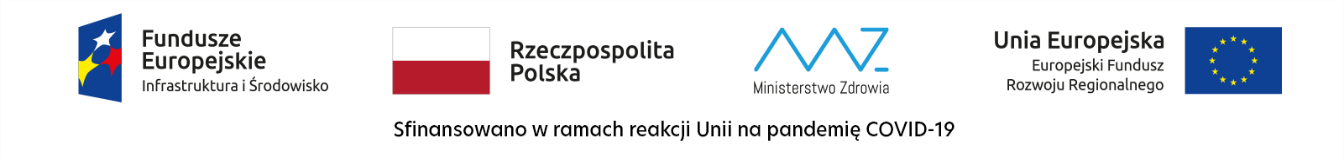 Znak sprawy: 1/PN/ 2023	Suwałki, 04/04/2023r.Zakup i dostawa Spektrometru ICP-MS dla Powiatowej Stacji Sanitarno – Epidemiologicznej w SuwałkachPostępowanie o udzielenie zamówienia prowadzone jest na podstawie ustawy z dnia 11 września 2019 r. Prawo zamówień publicznych (Dz.U. 2022r. poz. 1710 ze zm.), zwanej dalej „ustawą Pzp”. Wartość szacunkowa zamówienia jest równa lub wyższa od progów unijnych określonych na podstawie art. 3 ust. 1 pkt.1  ustawy Pzp.Ogłoszenie pod nr 2023/S 071-217799  z dnia 11/03/2023r. na stronie internetowej www.gov.pl/web/psse-suwalki   od  11/03/2023r.Termin składania ofert		12/05/2023r., godz. 09:00Termin otwarcia ofert		12/05/2023r., godz. 10.00KOD CPV:38433000-9 – SpektrometryZATWIERDZAM/podpis kierownika jednostkiPrzedmiotowe postępowanie prowadzone jest przy użyciu środków komunikacji elektronicznej. Składanie ofert następuje na Platformy e-Zamówienia: https://ezamowienia.gov.pl  UWAGA!PRZED PRZYGOTOWANIEM OFERTY PROSZĘ DOKŁADNIE  ZAPOZNAĆ SIĘ ZE SPECYFIKACJĄPostępowanie o udzielanie zamówienia publicznego prowadzone jest w trybie przetargu nieograniczonego, na podstawie art. 132 ustawy z dnia  11 września 2019 r. Prawo zamówień publicznych (Dz. U. z 2022 r. poz. 1710 ze zm.) zwanej dalej ustawą/ustawą Pzp/Pzp oraz aktów wykonawczych do ustawy. Zamawiający informuje, że zgodnie z art. 139 ust. 1 ustawy, najpierw dokona badania i oceny ofert, a następnie dokona kwalifikacji podmiotowej Wykonawcy, którego oferta została najwyżej oceniona, w zakresie braku podstaw wykluczenia oraz spełniania warunków udziału w postępowaniu. Miejsce publikacji ogłoszenia o zamówieniu: Dziennik Urzędowy Unii Europejskiej, Adres strony internetowej, na której udostępniana będzie SWZ, zmiany i wyjaśnienia treści SWZ oraz inne dokumenty zamówienia bezpośrednio związane z postępowaniem o udzielenie zamówienia: https://ezamowienia.gov.pl/mp-client/tenders/ocds-148610-e129621d-d46e-11ed-9355-06954b8c6cb9 - strona prowadzonego postępowania . Postępowanie można wyszukać również ze strony głównej Platformy e-Zamówienia (przycisk „Przeglądaj postępowania/konkursy”). Link do dokumentacji jest dostępny na https://www.gov.pl/web/psse-suwalki/zamowienia-publiczne Przedmiotem zamówienia jest: Zakup i dostawa Spektrometru ICP-MS dla Powiatowej Stacji Sanitarno – Epidemiologicznej w Suwałkach  w ilości określonej w załączniku nr 5 do SWZ i o parametrach technicznych  wskazanych w załączniku nr 6 do SWZ.     Zamówienie jest współfinansowane ze środków UE w ramach projektu  w ramach Programu Operacyjnego Infrastruktura i Środowisko  na lata 2014 - 2020 Osi priorytetowej XI REACT-EU Działania 11.3 Wspieranie naprawy i odporności systemu ochrony zdrowia w zakresie: wsparcia organów Państwowej Inspekcji Sanitarnej. Projekt pn.: "Wzmocnienie Infrastruktury powiatowych stacji sanitarno-epidemiologicznych, w celu zwiększenia efektywności ich działaniaWykonawca dostarczy urządzenie fabrycznie nowe, zabezpieczone w oryginalnych, nienaruszonych opakowaniach producenta, pochodzące z bieżącej produkcji. Wykonawca na własny koszt przeprowadzi szkolenie pracowników  z obsługi urządzenia. Jeżeli w opisie przedmiotu zamówienia wskazano jakikolwiek znak towarowy, patent lub pochodzenie, źródło lub szczególny proces, który charakteryzuje produkty lub usługi dostarczane przez konkretnego wykonawcę – należy przyjąć, że Zamawiający podał taki opis w celu określenia minimalnych parametrów, jakim muszą odpowiadać produkty, aby spełnić wymagania stawiane przez Zamawiającego i stanowią one wyłącznie wzorzec jakościowy przedmiotu zamówienia, a nie wskazanie na konkretny wyrób danego producenta. Zgodnie art. 101 ust. 4 ustawy Prawo zamówień publicznych. Zamawiający dopuszcza możliwość złożenia oferty równoważnej, jednak pod warunkiem, że zaproponowany przez Wykonawcę produkt równoważny będzie spełniał minimum wymogów tej samej klasy jakiej oczekuje Zamawiający, tzn. będzie odpowiadał wymaganiom opisanym przez Zamawiającego w SWZ. Asortyment zaproponowany jako równoważny nie może odbiegać jakością, standardem, parametrami technicznymi od założonych przez Zamawiającego. Za asortyment równoważny Zamawiający uzna ten, który posiada te same lub lepsze od opisanych w SWZ parametry techniczne i jakościowe, a jego zastosowanie w żaden sposób nie wpłynie na prawidłowe funkcjonowanie aparatu zgodnie z jego przeznaczeniem. Wykonawca, który powołuje się na rozwiązania równoważne jest zobowiązany wykazać, że oferowane przez niego dostawy spełniają wymagania określone przez Zamawiającego (art. 101 ust. 5 ustawy Pzp). Ciężar dowodowy w zakresie udowodnienia równoważności zaoferowanych rozwiązań z rozwiązaniami opisanymi poprzez wskazanie przykładowego znaku towarowego, patentu lub pochodzenia, spoczywa na Wykonawcy, składającym ofertę równoważną.Miejsce realizacji: Powiatowa Stacja Sanitarno-Epidemiologiczna w Suwałkach, ul. Utrata 9A, 16-400 Suwałki.Miejsce realizacji zamówienia: kod NUTS: PL 843.Ze względów technicznych, organizacyjnych, ekonomicznych i  celowościowych, Zamawiający nie  dokonuje podziału zamówienia na części i tym samym  nie dopuszcza składania ofert częściowych Zamawiający nie dopuszcza składania ofert wariantowych	Nie dotyczyZamawiający zgodnie z art. 462 ustawy dopuszcza wykonanie części zamówienia przy udziale podwykonawców.Wykonawca, który zamierza powierzyć wykonanie części zamówienia podwykonawcom zamieszcza informacje o podwykonawcach w JEDZ.Zamawiający żąda, aby przed przystąpieniem do wykonania zamówienia Wykonawca podał nazwy, dane kontaktowe oraz przedstawicieli, Podwykonawców zaangażowanych w roboty budowlane lub usługi, jeżeli są już znani. Wykonawca zawiadamia Zamawiającego o wszelkich zmianach w odniesieniu do informacji, o których mowa w zdaniu pierwszym, w trakcie realizacji zamówienia, a także przekazuje wymagane informacje na temat nowych Podwykonawców, którym w późniejszym okresie zamierza powierzyć realizację robót budowlanych lub usług.Jeżeli zmiana albo rezygnacja z Podwykonawcy dotyczy podmiotu, na którego zasoby Wykonawca powoływał się, na zasadach określonych w art. 118 ust. 1 Pzp, w celu wykazania spełniania warunków udziału w postępowaniu, Wykonawca jest obowiązany wykazać Zamawiającemu, że proponowany inny Podwykonawca lub Wykonawca samodzielnie spełnia je w stopniu nie mniejszym niż Podwykonawca, na którego zasoby Wykonawca powoływał się w trakcie postępowania o udzielenie zamówienia.Wykonawca ponosi pełną odpowiedzialność za właściwe i terminowe wykonanie całego przedmiotu umowy, w tym także odpowiedzialność za jakość, terminowość oraz bezpieczeństwo realizowanych zobowiązań wynikających z umów o podwykonawstwo.Podwykonawca zobowiązany jest do posiadania odpowiednich uprawnień, jeżeli jest to objęte przedmiotem zamówienia.Obowiązkiem Wykonawcy jest dołączenie do każdej faktury przedkładanej Zamawiającemu oświadczeń Podwykonawcy i odpowiednio dalszych podwykonawców (wraz z kopiami wszystkich dokumentów wymienionych w oświadczeniu) potwierdzonych przez Wykonawcę o dokonaniu rozliczeń Wykonawcy z Podwykonawcą (i odpowiednio Wykonawcy, podwykonawcy z dalszymi podwykonawcami) za dany okres rozliczeniowy podlegający fakturowaniu.Umowa o podwykonawstwo nie może zawierać postanowień kształtujących prawa i obowiązki podwykonawcy, w zakresie kar umownych i postanowień dotyczących warunków wypłaty wynagrodzenia, w sposób dla niego mniej korzystny niż prawa i obowiązki Wykonawcy, ukształtowane postanowieniami umowy zawartej między Zamawiającym a Wykonawcą.Wykonawca zobowiązany jest zrealizować przedmiot zamówienia w terminie do 3 miesięcy  od dnia zawarcia umowy.Wszelkie rozliczenia związane z realizacją niniejszego zamówienia dokonywane będą w walucie polskiejNie dotyczy   Zamawiający   nie żąda /żąda złożenia wraz z ofertą przedmiotowych środków dowodowych na potwierdzenie zgodności oferowanych dostaw z wymaganiami związanymi z realizacją zamówienia:Jeżeli wykonawca nie złoży przedmiotowych środków dowodowych lub złożone przedmiotowe środki dowodowe są niekompletne, zamawiający na podstawie art. 107 ust.2 Pzp wzywa do ich złożenia lub uzupełnienia w wyznaczonym terminie.Postanowienia ust. 2 nie stosuje się, jeżeli przedmiotowy środek dowodowy służy potwierdzeniu zgodności z cechami lub kryteriami określonymi w opisie kryteriów oceny ofert lub, pomimo złożenia przedmiotowego środka dowodowego, oferta podlega odrzuceniu albo zachodzą przesłanki unieważnienia postępowania.Zamawiający może żądać od wykonawców wyjaśnień dotyczących treści przedmiotowych środków dowodowych.. O udzielenie zamówienia w niniejszym postępowaniu zgodnie z art. 112 ust. 1 pkt 2 Pzp mogą ubiegać się wyłącznie Wykonawcy, którzy spełniają określone przez Zamawiającego warunki udziału w postępowaniu, w następującym zakresie:Zdolności do występowania w obrocie gospodarczym.Zamawiający nie precyzuje w tym zakresie żadnych wymagań, których spełnienie Wykonawca zobowiązany jest wykazać w sposób szczególny.Uprawnień do prowadzenia określonej działalności gospodarczej lub zawodowej.Zamawiający nie precyzuje w tym zakresie żadnych wymagań, których spełnienie Wykonawca zobowiązany jest wykazać w sposób szczególny.Sytuacji ekonomicznej lub finansowej.Zamawiający nie precyzuje w tym zakresie żadnych wymagań, których spełnienie Wykonawca zobowiązany jest wykazać w sposób szczególny.Zdolności technicznej lub zawodowejZamawiający nie precyzuje w tym zakresie żadnych wymagań, których spełnienie Wykonawca zobowiązany jest wykazać w sposób szczególny.Z postępowania o udzielenie zamówienia Zamawiający wykluczy Wykonawcę na podstawie art. 108 ust. 1 ustawy Pzp oraz art. 109 ust. 1 pkt. 4 ustawy Pzp.Art. 108. 1. Z postępowania o udzielenie zamówienia wyklucza się wykonawcę:będącego osobą fizyczną, którego prawomocnie skazano za przestępstwo:udziału w zorganizowanej grupie przestępczej albo związku mającym na celu popełnienie przestępstwa lub przestępstwa skarbowego, o którym mowa w art. 258 Kodeksu karnego,handlu ludźmi, o którym mowa w art. 189a Kodeksu karnego,o którym mowa w art. 228-230a, art. 250a Kodeksu karnego, w art. 46-48 ustawy z dnia 25 czerwca 2010 r. o sporcie (Dz. U. z 2022 r. poz. 1599) lub w art. 54 ust. 1-4 ustawy z dnia12 maja 2011 r. o refundacji leków, środków spożywczych specjalnego przeznaczenia żywieniowego oraz wyrobów medycznych (Dz. U. z 2022 r. poz. 463 ze zm.),finansowania przestępstwa o charakterze terrorystycznym, o którym mowa w art. 165a Kodeksu karnego, lub przestępstwo udaremniania lub utrudniania stwierdzenia przestępnego pochodzenia pieniędzy lub ukrywania ich pochodzenia, o którym mowa w art. 299 Kodeksu karnego,o charakterze terrorystycznym, o którym mowa w art. 115 § 20 Kodeksu karnego, lub mające na celu popełnienie tego przestępstwa,powierzenia wykonywania pracy małoletniemu cudzoziemcowi, o którym mowa w art. 9 ust.2 ustawy z dnia 15 czerwca 2012 r. o skutkach powierzania wykonywania pracy cudzoziemcom przebywającym wbrew przepisom na terytorium Rzeczypospolitej Polskiej (Dz. U. z 2021 r. poz. 1745),przeciwko obrotowi gospodarczemu, o których mowa w art. 296-307 Kodeksu karnego, przestępstwo oszustwa, o którym mowa w art. 286 Kodeksu karnego, przestępstwo przeciwkowiarygodności dokumentów, o których mowa w art. 270-277d Kodeksu karnego, lub przestępstwo skarbowe,o którym mowa w art. 9 ust. 1 i 3 lub art. 10 ustawy z dnia 15 czerwca 2012 r. o skutkach powierzania wykonywania pracy cudzoziemcom przebywającym wbrew przepisom na terytorium Rzeczypospolitej Polskiej- lub za odpowiedni czyn zabroniony określony w przepisach prawa obcego;jeżeli urzędującego członka jego organu zarządzającego lub nadzorczego, wspólnika spółki w spółce jawnej lub partnerskiej albo komplementariusza w spółce komandytowej lub komandytowo-akcyjnej lub prokurenta prawomocnie skazano za przestępstwo, o którym mowa w pkt 1;wobec którego wydano prawomocny wyrok sądu lub ostateczną decyzję administracyjną o zaleganiu z uiszczeniem podatków, opłat lub składek na ubezpieczenie społeczne lub zdrowotne, chyba że wykonawca odpowiednio przed upływem terminu do składania wniosków o dopuszczenie do udziału w postępowaniu albo przed upływem terminu składania ofert dokonał płatności należnych podatków, opłat lub składek na ubezpieczenie społeczne lub zdrowotne wraz z odsetkami lub grzywnami lub zawarł wiążące porozumienie w sprawie spłaty tych należności;wobec którego prawomocnie orzeczono zakaz ubiegania się o zamówienia publiczne;jeżeli zamawiający może stwierdzić, na podstawie wiarygodnych przesłanek, że wykonawca zawarł z innymi wykonawcami porozumienie mające na celu zakłócenie konkurencji, w szczególności jeżeli należąc do tej samej grupy kapitałowej w rozumieniu ustawy z dnia 16 lutego 2007 r. o ochronie konkurencji i konsumentów, złożyli odrębne oferty, oferty częściowe lub wnioski o dopuszczenie do udziału w postępowaniu, chyba że wykażą, że przygotowali te oferty lub wnioski niezależnie od siebie;jeżeli, w przypadkach, o których mowa w art. 85 ust. 1, doszło do zakłócenia konkurencji wynikającego z wcześniejszego zaangażowania tego wykonawcy lub podmiotu, który należy z wykonawcą do tej samej grupy kapitałowej w rozumieniu ustawy z dnia 16 lutego 2007 r. o ochronie konkurencji i konsumentów, chyba że spowodowane tym zakłócenie konkurencji może być wyeliminowane w inny sposób niż przez wykluczenie wykonawcy z udziału w postępowaniu o udzielenie zamówienia.Art. 109. 1. Z postępowania o udzielenie zamówienia zamawiający wykluczy wykonawcę:4) w stosunku do którego otwarto likwidację, ogłoszono upadłość, którego aktywami zarządza likwidator lub sąd, zawarł układ z wierzycielami, którego działalność gospodarcza jest zawieszona albo znajduje się on w innej tego rodzaju sytuacji wynikającej z podobnej procedury przewidzianej w przepisach miejsca wszczęcia tej procedury.Wykluczenie Wykonawcy następuje zgodnie z art. 111 Pzp.Z postępowania o udzielenie zamówienia wyklucza się również Wykonawcę, w stosunku do którego zachodzą okoliczności, o których mowa w;art. 7 ust. 1 ustawy o szczególnych rozwiązaniach w zakresie przeciwdziałania wspieraniu agresji na Ukrainę oraz służących ochronie bezpieczeństwa narodowego;art. 5k rozporządzenia Rady (UE) nr 833/2014 z dnia 31 lipca 2014 r. dotyczącego środków ograniczających w związku z działaniami Rosji destabilizującymi sytuację na Ukrainie.Zamawiający wskazuje, że w zakresie przesłanki wykluczenia, o której mowa w ust 3 w pkt. 1) Wykonawca składa oświadczenie w Części III Sekcja D jednolitego dokumentu „Podstawwykluczenia o charakterze wyłącznie krajowym”. Ponadto Zamawiający, w ramach weryfikacji przesłanek wykluczenia, o których mowa powyżej, zastrzega możliwość wezwania Wykonawcy do złożenia wyjaśnień.Na podstawie art. 7 ust. 1 ustawy z dnia 13 kwietnia 2022 r. o szczególnych rozwiązaniach w zakresie przeciwdziałania wspieraniu agresji na Ukrainę oraz służących ochronie bezpieczeństwa narodowego z postępowania o udzielenie zamówienia publicznego lub konkursu prowadzonego na podstawie ustawy Pzp wyklucza się:Wykonawcę oraz uczestnika konkursu wymienionego w wykazach określonych w rozporządzeniu 765/2006 i rozporządzeniu 269/2014 albo wpisanego na listę na podstawie decyzji w sprawie wpisu na listę rozstrzygającej o zastosowaniu środka, o którym mowa w art. 1 pkt 3 ustawy z dnia 13 kwietnia 2022 r. o szczególnych rozwiązaniach w zakresie przeciwdziałania wspieraniu agresji na Ukrainę oraz służących ochronie bezpieczeństwa narodowego;Wykonawcę oraz uczestnika konkursu, którego beneficjentem rzeczywistym w rozumieniu ustawy z dnia 1 marca 2018 r. o przeciwdziałaniu praniu pieniędzy oraz finansowaniu terroryzmu (Dz. U. z 2022 r. poz. 593 i 655) jest osoba wymieniona w wykazach określonych w rozporządzeniu 765/2006 i rozporządzeniu 269/2014 albo wpisana na listę lub będąca takim beneficjentem rzeczywistym od dnia 24 lutego 2022 r., o ile została wpisana na listę na podstawie decyzji w sprawie wpisu na listę rozstrzygającej o zastosowaniu środka, o którym mowa w art. 1 pkt 3 ustawy z dnia 13 kwietnia 2022 r. o szczególnych rozwiązaniach w zakresie przeciwdziałania wspieraniu agresji na Ukrainę oraz służących ochronie bezpieczeństwa narodowego;Wykonawcę oraz uczestnika konkursu, którego jednostką dominującą w rozumieniu art. 3 ust. 1 pkt 37 ustawy z dnia 29 września 1994 r. o rachunkowości (Dz. U. z 2021 r. poz. 217, 2105 i 2106), jest podmiot wymieniony w wykazach określonych w rozporządzeniu 765/2006 i rozporządzeniu 269/2014 albo wpisany na listę lub będący taką jednostką dominującą od dnia 24 lutego 2022 r., o ile został wpisany na listę na podstawie decyzji w sprawie wpisu na listę rozstrzygającej o zastosowaniu środka, o którym mowa w art. 1 pkt 3 ustawy z dnia 13 kwietnia 2022 r. o szczególnych rozwiązaniach w zakresie przeciwdziałania wspieraniu agresji na Ukrainę oraz służących ochronie bezpieczeństwa narodowego.Zamawiający dokona weryfikacji Wykonawców poprzez sprawdzenie listy sankcyjnej opublikowanej przez Ministerstwo Spraw Wewnętrznych i Administracji oraz rozporządzeń nr 765/2006 z dnia 18 maja 2006 r. dotyczącego środków ograniczających w związku z sytuacją na Białorusi i udziałem Białorusi w agresji Rosji wobec Ukrainy i nr 269/2014 z dnia 17 marca 2014 r. w sprawie środków ograniczających w odniesieniu do działań podważających integralność terytorialną, suwerenność i niezależność Ukrainy lub im zagrażających.Na podstawie art. 5k rozporządzenia Rady (UE) nr 833/2014 z dnia 31 lipca 2014 r. dotyczącego środków ograniczających w związku z działaniami Rosji destabilizującymi sytuację na Ukrainie, zakazuje się udziału:„1. Zakazuje się udzielania lub dalszego wykonywania wszelkich zamówień publicznych lub koncesji objętych zakresem dyrektyw w sprawie zamówień publicznych, a także zakresem art. 10 ust. 1, 3, ust. 6 lit. a)-e), ust. 8, 9 i 10, art. 11, 12, 13 i 14 dyrektywy 2014/23/UE, art. 7 i 8, art. 10 lit. b)-f) i lit. h)-j) dyrektywy 2014/24/UE, art. 18, art. 21 lit. b)-e) i lit. g)-i), art. 29 i 30 dyrektywy 2014/25/UE oraz art. 13 lit. a)-d), lit. f)-h) i lit. j) dyrektywy 2009/81/WE na rzecz lub z udziałem:obywateli rosyjskich lub osób fizycznych lub prawnych, podmiotów lub organów z siedzibą w Rosji;osób prawnych, podmiotów lub organów, do których prawa własności bezpośrednio lub pośrednio w ponad 50 % należą do podmiotu, o którym mowa w lit. a) niniejszego ustępu; lubosób fizycznych lub prawnych, podmiotów lub organów działających w imieniu lub pod kierunkiem podmiotu, o którym mowa w lit. a) lub b) niniejszego ustępu,w tym podwykonawców, dostawców lub podmiotów, na których zdolności polega się w rozumieniu dyrektyw w sprawie zamówień publicznych, w przypadku gdy przypada na nich ponad 10 % wartości zamówienia”Powyższy zakaz obowiązuje również na etapie realizacji zamówienia, w związku z czym Wykonawca zobowiązany jest do aktualizacji stosownych oświadczeń w przypadkach wszelkich zmian w tym zakresie.Na potwierdzenie braku okoliczności określonych w niniejszym rozdziale należy złożyć wraz z ofertą oświadczenie dotyczące przepisów sankcyjnych związanych z wojną w Ukrainie na Załącznikach nr 13.1 lub 13.2 (składa: Wykonawca, każdy z Wykonawców wspólnie ubiegający się o udzielenie zamówienia, podmiot udostępniający zasoby).W celu wstępnego potwierdzenia spełniania warunków udziału w postępowaniu oraz braku podstaw do wykluczenia określonych przez Zamawiającego Wykonawca załącza do oferty, aktualne na dzień składania ofert oświadczenie w formie Jednolitego Europejskiego Dokumentu Zamówienia (zw. JEDZ) - o którym mowa w art. 125 ust. 2 ustawy a którego wzór określa standardowy formularz określony w rozporządzeniu wykonawczym Komisji Europejskiej (UE) 2016/7 z dnia 5 stycznia 2016 r. ustanawiającym standardowy formularz jednolitego europejskiego dokumentu zamówienia (Dz. Urz. UE L 3 z 06.01.2016, str. 16). Oświadczenie tymczasowo zastępuje wymagane przez Zamawiającego podmiotowe środki dowodowe.JEDZ należy przesłać w postaci elektronicznej opatrzonej kwalifikowanym podpisem elektronicznym i wraz z plikami stanowiącymi jawną część oferty skompresować do jednego pliku archiwum (ZIP).JEDZ w α części IV formularza wymaga złożenia przez Wykonawcę ogólnego oświadczenia o spełnieniu warunków udziału w postępowaniu. Wykonawca nie wypełnia dalszych pól odnoszących się do szczegółowych warunków udziału w postępowaniu określonych przez Zamawiającego. Tym samym, Wykonawca nie musi wypełniać żadnej z pozostałych sekcji części IV formularza.Jeżeli Wykonawca powołuje się na zasoby podmiotów trzecich w celu wykazania spełniania warunków udziału w postępowaniu, to składa JEDZ podmiotu trzeciego. JEDZ powinien być wypełniony w zakresie, w jakim wykonawca powołuje się na zasoby podmiotu trzeciego oraz dotyczyć weryfikacji podstaw wykluczenia.W przypadku wspólnego ubiegania się o zamówienie przez wykonawców, JEDZ składa każdy z Wykonawców wspólnie ubiegających się o zamówienie. Powyższe dokumenty powinny potwierdzać brak podstaw wykluczenia każdego z wykonawców wspólnie ubiegających się o udzielenie zamówienia oraz spełnianie warunków udziału w postępowaniu w zakresie w jakim każdy z Wykonawców wykazuje spełnianie.Jeżeli Wykonawca zamierza powierzyć wykonanie części przedmiotu zamówienia podwykonawcom, to jest zobowiązany wypełnić część II sekcję D - JEDZ, w tym, o ile jest to wiadome, podać firmy podwykonawców.Oświadczenie JEDZ winno:zostać wypełnione przez Wykonawcę stosując postanowienia instrukcji Urzędu Zamówień Publicznych, która zamieszczona jest pod niżej wskazanym adresem internetowym: https://www.uzp.gov.pl/baza-wiedzy/prawo-zamowien-publicznych-regulacje/prawo- krajowe/jednolity-europejski-dokument-zamowienia;zostać wypełnione w narzędziu znajdującym się pod adresem: https://espd.uzp.gov.pl/filter?lang=pl;Uwaga!! W celu realizacji powyższego Wykonawca pobiera najbardziej aktualny JEDZ w formacie .xml zamieszczony na stronie internetowej Zamawiającego, wypełnia w narzędziu, o którym mowa powyżej.zawierać informacje konieczne do wykazania spełniania warunków udziału w postepowaniu i braku podstaw do wykluczenia,po stworzeniu lub wygenerowaniu go przez Wykonawcę zostać podpisane kwalifikowanym podpisem elektronicznym, wystawionym przez dostawcę kwalifikowanej usługi zaufania, będącego podmiotem świadczącym usługi certyfikacyjne - podpis elektroniczny, spełniające wymogi bezpieczeństwa określone w ustawie z dnia 5 września 2016 r. o usługach zaufania oraz identyfikacji elektronicznej (Dz. U. z 2021 r. poz. 1797),złożone w szczególności w jednym z następujących formatów przesyłanych danych: .pdf,.doc, .docx, .rtf, .xps, .odt,JEDZ winien być dołączony do oferty Wykonawcy, tj. razem z innymi plikami stanowiącymi ofertę skompresowany do jednego pliku archiwum (ZIP),JEDZ winny być złożony w postaci elektronicznej opatrzony kwalifikowanym podpisem elektronicznym,sposób określony powyżej dotyczy również JEDZ składanego na wezwanie w trybie art. 128 ust. 1 ustawy – w takim przypadku Zamawiający nie wymaga szyfrowania tego dokumentu.Zamawiający przed udzieleniem zamówienia, wezwie wykonawcę, którego oferta została najwyżej oceniona, do złożenia w wyznaczonym, nie krótszym niż 10 dni terminie, wskazanych poniżej oświadczeń lub dokumentów potwierdzających spełnianie warunków udziału w postępowaniu oraz brak podstaw do wykluczenia z postępowania, aktualnych na dzień ich złożenia:Podmiotowe środki dowodowe wymagane od Wykonawcy obejmują:Zamawiający nie wezwie do złożenia podmiotowych środków dowodowych, jeżeli może je uzyskać za pomocą bezpłatnych i ogólnodostępnych baz danych, w szczególności rejestrów publicznych w rozumieniu ustawy z dnia 17 lutego 2005 r. o informatyzacji działalności podmiotów realizujących zadania publiczne, o ile wykonawca wskazał w oświadczeniu, o którym mowa w art. 125 ust. 1, dane umożliwiające dostęp do tych środków.Wykonawca nie jest zobowiązany do złożenia podmiotowych środków dowodowych, które Zamawiający posiada, jeżeli Wykonawca wskaże te środki oraz potwierdzi ich prawidłowość i aktualność.W zakresie nie uregulowanym SWZ, zastosowanie mają przepisy rozporządzenia Ministra Rozwoju, Pracy i Technologii z dnia 23 grudnia 2020 r. w sprawie podmiotowych środków dowodowych oraz innych dokumentów lub oświadczeń, jakich może żądać zamawiający od wykonawcy (Dz. U. z 2020 r. poz. 2415) oraz rozporządzenie Prezesa Rady Ministrów z dnia 30 grudnia 2020 r. w sprawie sposobu sporządzania i przekazywania informacji oraz wymagań technicznych dla dokumentów elektronicznych oraz środków komunikacji elektronicznej w postępowaniu o udzielenie zamówienia publicznego lub konkursie (Dz.U. z 2020 r. poz. 2452).Jeżeli wykonawca ma siedzibę lub miejsce zamieszkania poza granicami Rzeczypospolitej Polskiej, zamiast:informacji z Krajowego Rejestru Karnego - składa informację z odpowiedniego rejestru, takiego jak rejestr sądowy, albo, w przypadku braku takiego rejestru, inny równoważny dokument wydany przez właściwy organ sądowy lub administracyjny kraju, w którym wykonawca ma siedzibę lub miejsce zamieszkania, w zakresie, o którym mowa w art. 108 ust. 1 pkt 1, 2 i 4 ustawy;odpisu albo informacji z Krajowego Rejestru Sądowego lub z Centralnej Ewidencji i Informacji o Działalności Gospodarczej, o których mowa w rozdz. 13 ust. 9 pkt 1) SWZ - składa dokument lub dokumenty wystawione w kraju, w którym wykonawca ma siedzibę lub miejsce zamieszkania, potwierdzające odpowiednio, że nie otwarto jego likwidacji, nie ogłoszono upadłości, jego aktywami nie zarządza likwidator lub sąd, nie zawarł układu z wierzycielami, jego działalność gospodarcza nie jest zawieszona ani nie znajduje się on w innej tego rodzaju sytuacji wynikającej z podobnej procedury przewidzianej w przepisach miejsca wszczęcia tej procedury.Dokument, o którym mowa w ust. 1 pkt 1, powinien być wystawiony nie wcześniej niż 6 miesięcy przed jego złożeniem. Dokumenty, o których mowa w ust. 1 pkt 2, powinny być wystawione nie wcześniej niż 3 miesiące przed  ich złożeniem.Jeżeli w kraju, w którym wykonawca ma siedzibę lub miejsce zamieszkania, nie wydaje się dokumentów, o których mowa w ust. 1, lub gdy dokumenty te nie odnoszą się do wszystkich przypadków, o których mowa w art. 108 ust. 1 pkt 1, 2 i 4 ustawy, zastępuje się je odpowiednio w całości lub w części dokumentem zawierającym odpowiednio oświadczenie wykonawcy, ze wskazaniem osoby albo osób uprawnionych do jego reprezentacji, lub oświadczenie osoby, której dokument miał dotyczyć, złożone pod przysięgą, lub, jeżeli w kraju, w którym wykonawca ma siedzibę lub miejsce zamieszkania nie ma przepisów o oświadczeniu pod przysięgą, złożone przed organem sądowym lub administracyjnym, notariuszem, organem samorządu zawodowego lub gospodarczego, właściwym ze względu na siedzibę lub miejsce zamieszkania wykonawcy. Przepis ust. 2 stosuje się.Wykonawcy mogą wspólnie ubiegać się o udzielenie zamówienia. W takim przypadku, Wykonawcy ustanawiają pełnomocnika do reprezentowania ich w postępowaniu o udzielenie zamówienia albo do reprezentowania w postępowaniu i zawarcia umowy w sprawie zamówienia publicznego. Pełnomocnictwo winno być załączone do oferty.Przepisy dotyczące Wykonawcy stosuje się odpowiednio do Wykonawców wspólnie ubiegających się o udzielenie zamówienia.Jeżeli została wybrana oferta Wykonawców wspólnie ubiegających się o udzielenie zamówienia, Zamawiający może żądać przed zawarciem umowy w sprawie zamówienia publicznego kopii umowy regulującej współpracę tych Wykonawców.Wykonawcy wspólnie ubiegający się o zamówienie ponoszą solidarną odpowiedzialność za wykonanie umowy i wniesienie zabezpieczenia należytego wykonania umowy.Dokument potwierdzający ustanowienie pełnomocnika powinien zawierać:wskazanie postępowania o zamówienie publiczne, którego dotyczy,Wykonawców ubiegających się wspólnie o udzielenie zamówienia,ustanowionego pełnomocnika orazzakres jego umocowania.Pełnomocnictwo, sporządza się w formie elektronicznej. Jeżeli Pełnomocnictwo, zostało sporządzone jako dokument w postaci papierowej i opatrzone własnoręcznym podpisem, przekazuje się cyfrowe odwzorowanie tego dokumentu opatrzone kwalifikowanym podpisem elektronicznym - mocodawcy, poświadczającym zgodność cyfrowego odwzorowania z dokumentem w postaci papierowej.W przypadku Wykonawców wspólnie ubiegających się o udzielenie zamówienia, żaden z nich nie może podlegać wykluczeniu z powodu niespełnienia warunków, o których mowa art. 108 ust. 1 oraz art. 109 ust. 1 pkt 4 ustawy Pzp, oraz art. 7 ust. 1 ustawy z dnia 13 kwietnia 2022 r. o szczególnych rozwiązaniach w zakresie przeciwdziałania wspieraniu agresji na Ukrainę oraz służących ochronie bezpieczeństwa narodowego i art. 5k rozporządzenia Rady (UE) nr 833/2014 z dnia 31 lipca 2014 r. dotyczącego środków ograniczających w związku z działaniami Rosji destabilizującymi sytuację na Ukrainie.W przypadku wspólnego ubiegania się o zamówienie przez Wykonawców, JEDZ składa każdy z Wykonawców. Oświadczenia te potwierdzają brak podstaw wykluczenia oraz spełnianie warunków udziału w postępowaniu w zakresie, w jakim każdy z Wykonawców wykazuje spełnianie warunków udziału w postępowaniu.Wszelka korespondencja prowadzona będzie z Pełnomocnikiem.Nie  dotyczy Wykonawca jest związany ofertą do 09.08.2023 r.W przypadku, gdy wybór najkorzystniejszej oferty nie nastąpi przed upływem terminu związania ofertą określonego w dokumentach zamówienia, Zamawiający przed upływem terminu związania ofertą, zwraca się jednokrotnie do Wykonawców o wyrażenie zgody na przedłużenie tego terminu o wskazywany przez niego okres, nie dłuższy niż 60 dni.Przedłużenie terminu związania ofertą, wymaga złożenia przez Wykonawcę pisemnego oświadczenia o wyrażeniu zgody na przedłużenie terminu związania ofertą. Przedłużenie terminu związania ofertą następuje wraz z przedłużeniem ważności wadium albo, jeżeli jest to niemożliwe,z wniesieniem nowego wadium na przedłużony okres związania ofertą (jeżeli było wymagane wniesienie wadium w postępowaniu).Informacje ogólne:W postępowaniu o udzielenie zamówienia publicznego komunikacja między Zamawiającym a wykonawcami odbywa się przy użyciu Platformy e-Zamówienia, która jest dostępna pod adresem https://ezamowienia.gov.pl.Korzystanie z Platformy e-Zamówienia jest bezpłatne.Zamawiający wyznacza następujące osoby do kontaktu z wykonawcami:               Jolanta Przybyło  e-mail: psse.suwalki@sanepid.gov.plAdres strony internetowej prowadzonego postępowania (link prowadzący bezpośrednio do widoku postępowania na Platformie e-Zamówienia):https://ezamowienia.gov.pl/mp-client/tenders/ocds-148610-e129621d-d46e-11ed-9355-06954b8c6cb9Postępowanie można wyszukać również ze strony głównej Platformy e-Zamówienia (przycisk „Przeglądaj postępowania/konkursy”). Identyfikator (ID) postępowania na Platformie e-Zamówienia: ocds-148610-e129621d-d46e-11ed-9355-06954b8c6cb9Wykonawca zamierzający wziąć udział w postępowaniu o udzielenie zamówienia publicznego musi posiadać konto podmiotu „Wykonawca” na Platformie eZamówienia. Szczegółowe informacje na temat zakładania kont podmiotów oraz zasady i warunki korzystania z Platformy e-Zamówienia określa Regulamin Platformy                   e- Zamówienia, dostępny na stronie internetowej https://ezamowienia.gov.pl  oraz informacje zamieszczone w zakładce „Centrum Pomocy”.Przeglądanie i pobieranie publicznej treści dokumentacji postępowania nie wymaga posiadania konta na Platformie e-Zamówienia ani logowania.	2.	Sposób sporządzenia dokumentów elektronicznychSposób sporządzenia dokumentów elektronicznych lub dokumentów elektronicznych będących kopią elektroniczną treści zapisanej w postaci papierowej (cyfrowe odwzorowania) musi być zgodny z wymaganiami określonymi w rozporządzeniuPrezesa Rady Ministrów z dnia 30 grudnia 2020 r. w sprawie sposobu sporządzania I przekazywania informacji oraz wymagań technicznych dla dokumentów elektronicznych oraz środków komunikacji elektronicznej w postępowaniu o udzielenie zamówienia publicznego lub konkursie (Dz. U. z 2020 poz. 2452) oraz rozporządzeniu Ministra Rozwoju, Pracy i Technologii z dnia 23 grudnia 2020 r. w sprawie podmiotowych środków dowodowych oraz innych dokumentów lub oświadczeń, jakich może żądać zamawiający od wykonawcy (Dz. U. z 2020 poz. 2415).Dokumenty elektroniczne, o których mowa w § 2 ust. 1 rozporządzenia Prezesa Rady Ministrów w sprawie wymagań dla dokumentów elektronicznych sporządza się w postaci elektronicznej, w formatach danych określonych w przepisach rozporządzenia Rady Ministrów w sprawie Krajowych Ram Interoperacyjności, z uwzględnieniem rodzaju przekazywanych danych i przekazuje się jako załączniki. W przypadku formatów, o których mowa w art. 66 ust. 1 ustawy Pzp, ww. regulacje nie będą miały bezpośredniego zastosowania.Informacje, oświadczenia lub dokumenty, inne niż wymienione w § 2 ust. 1 rozporządzenia Prezesa Rady Ministrów w sprawie wymagań dla dokumentów elektronicznych, przekazywane w postępowaniu sporządza się w postaci elektronicznej:w formatach danych określonych w przepisach rozporządzenia Rady Ministrów w sprawie Krajowych Ram Interoperacyjności (i przekazuje się jako załącznik), lub jako tekst wpisany bezpośrednio do wiadomości przekazywanej przy użyciu środków komunikacji elektronicznej (np. w treści wiadomości e-mail lub w treści „Formularza do komunikacji”).W przypadku opatrywania dokumentów elektronicznych kwalifikowanym podpisem elektronicznym:dla dokumentów elektronicznych w formacie .pdf zaleca się zastosowanie kwalifikowanego podpisu elektronicznego w formacie PAdES,dla dokumentów elektronicznych w formacie innym niż .pdf zaleca się zastosowanie kwalifikowanego podpisu elektronicznego wewnętrznego w formacie XAdES,w przypadku użycia kwalifikowanego podpisu elektronicznego w formacie XAdES w wariancie zewnętrznym, należy pamiętać, aby przekazać zarówno podpisywany dokument elektroniczny oraz plik podpisu zewnętrznego.Jeżeli dokumenty elektroniczne, przekazywane przy użyciu środków komunikacji elektronicznej, zawierają informacje stanowiące tajemnicę przedsiębiorstwa w rozumieniu przepisów ustawy z dnia 16 kwietnia 1993 r. o zwalczaniu nieuczciwej konkurencji (Dz. U. z 2020 r. poz. 1913 oraz z 2021 r. poz. 1655) wykonawca, w celu utrzymania w poufności tych informacji, przekazuje je w wydzielonym i odpowiednio oznaczonym pliku, wraz z jednoczesnym zaznaczeniem w nazwie pliku „Dokument stanowiący tajemnicę przedsiębiorstwa”.Komunikacja w postępowaniu Komunikacja w postępowaniu, z wyłączeniem składania ofert, odbywa się drogą elektroniczną za pośrednictwem formularzy do komunikacji dostępnych w zakładce „Formularze” („Formularze do komunikacji”). Za pośrednictwem „Formularzy do komunikacji” odbywa się w szczególności przekazywanie wezwań i zawiadomień, zadawanie pytań i udzielanie odpowiedzi. Formularze do komunikacji umożliwiają również dołączenie załącznika do przesyłanej wiadomości (przycisk „dodaj załącznik”). W przypadku załączników, które są zgodnie z ustawą Pzp lub rozporządzeniem Prezesa Rady Ministrów w sprawie wymagań dla dokumentów elektronicznych opatrzone kwalifikowanym podpisem elektronicznym, mogą być opatrzone, zgodnie z wyborem wykonawcy/wykonawcy wspólnie ubiegającego się o udzielenie zamówienia/podmiotu udostępniającego zasoby, podpisem zewnętrznym lub wewnętrznym. W zależności od rodzaju podpisu i  jego typu (zewnętrzny, wewnętrzny) dodaje się do przesyłanej wiadomości uprzednio podpisane dokumenty wraz z wygenerowanym plikiem podpisu (typ zewnętrzny) lub dokument z wszytym podpisem (typ wewnętrzny).Możliwość korzystania w postępowaniu z „Formularzy do komunikacji” w pełnym zakresie wymaga posiadania konta „Wykonawcy” na Platformie e-Zamówienia oraz zalogowania się na Platformie e-Zamówienia. Do korzystania z „Formularzy do komunikacji” służących do zadawania pytań dotyczących treści dokumentów zamówienia wystarczające jest posiadanie tzw. konta uproszczonego na Platformie e-Zamówienia.Wszystkie wysłane i odebrane w postępowaniu przez wykonawcę wiadomości widoczne są po zalogowaniu w podglądzie postępowania w zakładce „Komunikacja”.Maksymalny rozmiar plików przesyłanych za pośrednictwem „Formularzy do komunikacji” wynosi 150 MB (wielkość ta dotyczy plików przesyłanych jako załączniki do jednego formularza).Minimalne wymagania techniczne dotyczące sprzętu używanego w celu korzystania z usług Platformy e-Zamówienia oraz informacje dotyczące specyfikacji połączenia określa Regulamin Platformy e-Zamówienia.W przypadku problemów technicznych i awarii związanych z funkcjonowaniem Platformy e-Zamówienia użytkownicy mogą skorzystać ze wsparcia technicznego dostępnego pod numerem telefonu 22 458 77 99 lub drogą elektroniczną poprzez formularz udostępniony na stronie internetowej https://ezamowienia.gov.pl w zakładce „Zgłoś problem”.W 	szczególnie 	uzasadnionych 	przypadkach 	uniemożliwiających komunikację wykonawcy i Zamawiającego za pośrednictwem Platformy                   e-Zamówienia, Zamawiający dopuszcza komunikację za pomocą poczty elektronicznej na adres e-mail: 	psse.suwalki@sanepid.gov.pl (nie 	dotyczy 	składania ofert/wniosków o dopuszczenie do udziału w postępowaniu).Wyjaśnienia i zmiany treści SWZ:Wykonawca może zwrócić się do Zamawiającego z wnioskiem o wyjaśnienie treści SWZ. Zamawiający jest obowiązany udzielić wyjaśnień niezwłocznie, jednak nie później niż na 6 dni przed upływem terminu składania ofert, pod warunkiem że wniosek o wyjaśnienie treści SWZ wpłynął do zamawiającego nie później niż na 14 dni przed upływem terminu składania ofert;jeżeli Zamawiający nie udzieli wyjaśnień w terminie, o którym mowa powyżej, przedłuża termin składania ofert o czas niezbędny do zapoznania się wszystkich zainteresowanych Wykonawców z wyjaśnieniami niezbędnymi do należytego przygotowania i złożenia ofert;w przypadku gdy wniosek o wyjaśnienie treści SWZ nie wpłynął w terminie, o którym mowa powyżej, Zamawiający nie ma obowiązku udzielania wyjaśnień SWZ oraz obowiązku przedłużenia terminu składania ofert. Przedłużenie terminu składania ofert, nie wpływa na bieg terminu składania wniosku o wyjaśnienie treści SWZ;treść zapytań wraz z wyjaśnieniami Zamawiający udostępnia, bez ujawniania źródła zapytania, na stronie internetowej prowadzonego postępowania;Zamawiający nie przewiduje zwoływania zebrania wszystkich Wykonawców w celu wyjaśnienia wątpliwości dotyczących treści SWZ;w uzasadnionych przypadkach Zamawiający może przed upływem terminu składania ofert zmienić treść SWZ;w przypadku gdy zmiana treści SWZ jest istotna dla sporządzenia oferty lub wymaga od Wykonawców dodatkowego czasu na zapoznanie się ze zmianą treści SWZ i przygotowanie ofert, Zamawiający przedłuża termin składania ofert o czas niezbędny na ich przygotowanie;Zamawiający informuje Wykonawców o przedłużonym terminie składania ofert przez zamieszczenie informacji na stronie internetowej prowadzonego postępowania, na której została udostępniona SWZ;informację o przedłużonym terminie składania ofert Zamawiający zamieszcza w ogłoszeniu o zamówieniu;dokonaną zmianę treści SWZ Zamawiający udostępnia na stronie internetowej prowadzonego postępowania;w przypadku gdy zmiana treści SWZ prowadzi do zmiany treści ogłoszenia o zamówieniu, Zamawiający przekazuje Dziennikowi Urzędowemu Unii Europejskiej sprostowanie, ogłoszenie zmian lub dodatkowych informacji.Forma oferty.1) zgodnie z art. 63 ust. 2 Pzp w postępowaniu o udzielenie zamówienia ofertę składa się, pod rygorem nieważności, w formie elektronicznej lub w postaci elektronicznej opatrzonej podpisem zaufanym lub podpisem osobistym. Podpis osobisty to nie jest podpis odręczny. To podpis oparty o warstwę elektroniczną dowodu osobistego,2) oferta powinna być sporządzona w języku polskim w formie elektronicznej – zaleca się sporządzenie oferty i oświadczeń w formacie PDF i podpisanie podpisem w formacie PadESW przypadku zastosowania innego formatu Zamawiający może nie mieć możliwości zapoznania się z ofertą, co może spowodować jej odrzucenie,3) Wykonawca przygotowuje ofertę w oparciu o edytowalny wzór „Formularza ofertowego” – stanowiący załącznik do SWZ, udostępniony przez Zamawiającego na Platformie e-Zamówienia i zamieszczonego w podglądzie postępowania w zakładce „Informacje podstawowe” – „Pozostałe dokumenty postępowania”. Zamawiający nie udostępnia tzw. formularza systemowego generowanego przez platformę.4) Wykonawca powinien pobrać „Formularz ofertowy”, zapisać go na dysku komputera użytkownika, wypełnić elektronicznie danymi wymaganymi przez Zamawiającego i ponownie zapisać na dysku komputera użytkownika w formacie PDF oraz podpisać kwalifikowanym podpisem elektronicznym lub podpisem zaufanym lub podpisem osobistym.Wypełnionego i podpisanego formularza ofertowego nie należy przetwarzać dalej innymi programami.5) Wykonawca składa ofertę za pośrednictwem zakładki „Oferty/wnioski”, widocznej w podglądzie postępowania po zalogowaniu się na konto Wykonawcy. Po wybraniu przycisku „Złóż ofertę” system prezentuje okno składania oferty umożliwiające przekazanie dokumentów elektronicznych, w którym znajdują się dwa pola drag&drop („przeciągnij” i „upuść”) służące do dodawania plików.6) Wykonawca dodaje wybrany z dysku i uprzednio podpisany „Formularz oferty” w pierwszym polu („Wypełniony formularz oferty”). W kolejnym polu („Załączniki i inne dokumenty przedstawione w ofercie przez Wykonawcę”) Wykonawca dodaje pozostałe pliki stanowiące ofertę lub składane wraz z ofertą.7) formularz ofertowy (PDF) podpisuje się kwalifikowanym podpisem elektronicznym, podpisem zaufanym lub podpisem osobistym. Rekomendowanym dla pliku PDF formatem podpisu jest PADES. Można także podpisać typem podpisu wewnętrznym (otaczającym). Podpisanie formularza ofertowego podpisem zewnętrznym jest także możliwe. W tym przypadku, powstały oddzielny plik podpisu dla tego formularza należy załączyć w polu „Załączniki i inne dokumenty przedstawione w ofercie przez Wykonawcę”.8) pozostałe dokumenty wchodzące w skład oferty lub składane wraz z ofertą, które zgodnie z ustawą Pzp lub rozporządzeniem Prezesa Rady Ministrów w sprawie sposobu sporządzania i przekazywania informacji oraz wymagań technicznych dla dokumentów elektronicznych oraz środków komunikacji elektronicznej w postępowaniu o udzielenie zamówienia publicznego lub konkursie, są opatrzone przez Wykonawcę kwalifikowanym podpisem elektronicznym, podpisem zaufanym lub podpisem osobistym, mogą być opatrzone podpisem typu zewnętrznego lub wewnętrznego (otaczającego).9) w przypadku przekazywania dokumentu elektronicznego w formacie poddającym dane kompresji (np. archiwum zip, 7z), opatrzenie pliku zawierającego skompresowane dokumenty kwalifikowanym podpisem elektronicznym, podpisem zaufanym lub podpisem osobistym, jest równoznaczne z opatrzeniem wszystkich dokumentów zawartych w tym pliku odpowiednio kwalifikowanym podpisem elektronicznym, podpisem zaufanym lub podpisem osobistym. UWAGA – wśród niepodpisanych plików stanowiących zawartość archiwum nie może być plików tajemnicy przedsiębiorstwa. W „archiwum” można umieścić także uprzednio podpisane pliki.10) system sprawdza, czy złożone pliki są podpisane i automatycznie je szyfruje, jednocześnie informując o tym Wykonawcę. Potwierdzenie czasu przekazania i odbioru oferty znajduje się w Elektronicznym Potwierdzeniu Przesłania (EPP) i Elektronicznym Potwierdzeniu Odebrania (EPO). EPP i EPO dostępne są dla zalogowanego Wykonawcy w zakładce „Oferty/Wnioski”.11) oferta może być złożona tylko do upływu terminu składania ofert.12) Wykonawca może przed upływem terminu składania ofert wycofać ofertę. Wykonawca wycofuje ofertę w zakładce „Oferty/wnioski” używając przycisku „Wycofaj ofertę”.13) maksymalny łączny rozmiar plików stanowiących ofertę lub składanych wraz z ofertą to 250 MB.2. Wymagania formalne dotyczące składania oświadczeń i dokumentów:oświadczenia, podmiotowe środki dowodowe, zobowiązanie podmiotu udostępniającego zasoby, przedmiotowe środki dowodowe, pełnomocnictwo, powinny być sporządzone w postaci elektronicznej, zaleca się sporządzenie oświadczeń w formacie PDF i podpisanie podpisem w formacie PadES. W przypadku zastosowania innego formatu Zamawiający może nie mieć możliwości zapoznania się z ofertą, co może spowodować jej odrzucenie;podmiotowe środki dowodowe, w tym oświadczenia oraz zobowiązanie podmiotu udostępniającego zasoby, przedmiotowe środki dowodowe oraz pełnomocnictwo przekazuje się w postaci elektronicznej i opatruje się kwalifikowanym podpisem elektronicznym;w przypadku gdy podmiotowe środki dowodowe, w tym oświadczenia oraz zobowiązanie podmiotu udostępniającego zasoby, przedmiotowe środki dowodowe lub pełnomocnictwo, zostały sporządzone jako dokument w postaci papierowej i opatrzone własnoręcznym podpisem, przekazuje się cyfrowe odwzorowanie tego dokumentu opatrzone kwalifikowanym podpisem elektronicznym, poświadczającym zgodność cyfrowego odwzorowania z dokumentem w postaci papierowej;poświadczenia zgodności cyfrowego odwzorowania z dokumentem w postaci papierowej, o którym mowa powyżej, dokonuje w przypadku: podmiotowych środków dowodowych – odpowiednio Wykonawca, Wykonawca wspólnie ubiegający się o udzielenie zamówienia, podmiot udostępniający zasoby lub podwykonawca, w zakresie podmiotowych środków dowodowych, które każdego z nich dotyczą;oświadczenia, o którym mowa w art. 117 ust. 4 ustawy, lub zobowiązania podmiotu udostępniającego zasoby – odpowiednio wykonawca lub wykonawca wspólnie ubiegający się o udzielenie zamówienia;pełnomocnictwa – mocodawca;poświadczenia zgodności cyfrowego odwzorowania z dokumentem w postaci papierowej, o którym mowa powyżej, może dokonać również notariusz;w przypadku przekazywania w postępowaniu dokumentu elektronicznego w formacie poddającym dane kompresji, opatrzenie pliku zawierającego skompresowane dokumenty kwalifikowanym podpisem elektronicznym, jest równoznaczne z opatrzeniem wszystkich dokumentów zawartych w tym pliku kwalifikowanym podpisem elektronicznym.	4.	Zamawiający zaleca format kwalifikowanego podpisu elektronicznego:dokumenty w formacie „pdf” należy podpisywać tylko formatem PAdES;zamawiający dopuszcza podpisanie dokumentów w formacie innym niż „pdf”, należy wówczas użyć formatu XAdES.	5.	Podpisy.oferta musi być podpisana przez osoby upoważnione do reprezentowania Wykonawcy (Wykonawców wspólnie ubiegających się o udzielenie zamówienia). Oznacza to, iż jeżeli z dokumentu(ów) określającego(ych) status prawny Wykonawcy(ów) lub pełnomocnictwa (pełnomocnictw) wynika, iż do reprezentowania Wykonawcy(ów) upoważnionych jest łącznie kilka osób dokumenty wchodzące w skład oferty muszą być podpisane przez wszystkie te osoby;upoważnienie osób podpisujących ofertę wynikać musi bezpośrednio z dokumentów dołączonych do oferty. Oznacza to, że jeżeli upoważnienie takie nie wynika wprost z dokumentu stwierdzającego status prawny Wykonawcy (odpisu z właściwego rejestru) to do oferty należy dołączyć oryginał pełnomocnictwa wystawionego przez osoby do tego upoważnione.6. Tajemnica przedsiębiorstwa:Zamawiający nie ujawnia informacji stanowiących tajemnicę przedsiębiorstwa w rozumieniu przepisów ustawy z dnia 16 kwietnia 1993 r. o zwalczaniu nieuczciwej konkurencji (t.j. Dz. U. z 2020 r. poz. 1913 ze zm.), jeżeli Wykonawca, wraz z przekazaniem takich informacji, zastrzegł, że nie mogą być one udostępniane oraz wykazał, że zastrzeżone informacje stanowią tajemnicę przedsiębiorstwa. Wykonawca nie może zastrzec informacji, o których mowa w art. 222 ust. 5 ustawy Pzp.Zamawiający uzna, iż Wykonawca wykazał/udowodnił, że zastrzeżone informacje stanowią tajemnicę przedsiębiorstwa w szczególności, gdy:wykaże/oświadczy, że informacje te nie zostały nigdzie upublicznione,wykaże, że stanowią one wartość techniczną lub/i technologiczną lub/i organizacyjną przedsiębiorstwa lub/i inne informacje posiadają wartość gospodarczą,wykaże, jakie podjął działania w celu zachowania ich poufności.Sam fakt włożenia pliku „Załącznik stanowiący tajemnicę przedsiębiorstwa” nie wyczerpuje  znamion wykazania działania zachowania ich poufności;zastrzeżenie informacji, danych, dokumentów lub oświadczeń niestanowiących tajemnicy przedsiębiorstwa w rozumieniu przepisów o nieuczciwej konkurencji spowoduje ich odtajnienie;jeżeli dokumenty elektroniczne, przekazywane przy użyciu środków komunikacji elektronicznej, zawierają informacje stanowiące tajemnicę przedsiębiorstwa w rozumieniu przepisów ustawy z dnia 16 kwietnia 1993 r. o zwalczaniu nieuczciwej konkurencji (t.j. Dz. U. z 2020 r. poz. 1913 ze zm.), Wykonawca, w celu utrzymania w poufności tych informacji, przekazuje je w wydzielonym i odpowiednio oznaczonym pliku, wraz z jednoczesnym zaznaczeniem polecenia „Załącznik stanowiący tajemnicę przedsiębiorstwa” a następnie wraz z plikami stanowiącymi jawną część należy ten plik zaszyfrować.7. Informacje pozostałe:Wykonawca ponosi wszelkie koszty związane z przygotowaniem i złożeniem oferty;Wykonawca może złożyć tylko jedną ofertę przygotowaną według wymagań określonych w niniejszej SWZ;w przypadku dokumentów lub oświadczeń sporządzonych w językach obcych należy dołączyć tłumaczenie na język polski.8. Złożona oferta powinna zawierać następujące dokumenty:Wykonawca składa ofertę za pośrednictwem interaktywnego „Formularza ofertowego” udostępnionego przez Zamawiającego na Platformie e-Zamówienia w terminie  do dnia 12.05.2023 roku do godz. 09:00.Zamawiający nie ponosi odpowiedzialności za:1) złożenie przez Wykonawcę oferty po terminie składania ofert, 2) złożenie oferty w sposób inny niż określa niniejsza SWZ.Otwarcie ofert nastąpi w dniu 12.05.2023 roku o godz. 10:00.Cena ofertowa winna spełniać wymogi ustawy z dnia 9 maja 2014 r. o informowaniu o cenach towarów i usług (t.j. Dz. U. z 2019 r. poz. 178), a w szczególności jej art. 3 ust. 1 pkt 1 oraz ust. 2, który stanowi, że „cena to wartość wyrażona w jednostkach pieniężnych, którą kupujący jest obowiązany zapłacić przedsiębiorcy za towar lub usługę. W cenie uwzględnia się podatek od towarów i usług oraz podatek akcyzowy, jeżeli na podstawie odrębnych przepisów sprzedaż towaru (usługi) podlega obciążeniu podatkiem od towarów i usług lub podatkiem akcyzowym. Przez cenę rozumie się również stawkę taryfową.” oraz ustawy z dnia 7 lipca 1994 r. o denominacji złotego, za którą podejmuje się zrealizować przedmiot zamówieniaWykonawca określi cenę całkowitą oferty brutto  w „Formularzu ofertowym”. Cenę należy podać w złotych polskich w zapisie liczbowym z dokładnością do dwóch miejsc po przecinku. Dodatkowo Wykonawca wycenia elementy składowe oferty w Załączniku nr 5do SWZ - Formularz asortymentowo- cenowy. Cena oferty będzie stanowiła wynagrodzenie ryczałtowe Wykonawcy.Cena oferty brutto musi gwarantować pełne wykonanie zakresu rzeczowego objętego postępowaniem i uwzględniać wszystkie koszty i ryzyka związane z wykonaniem przedmiotu zamówienia.Jeżeli została złożona oferta, której wybór prowadziłby do powstania u Zamawiającego obowiązku podatkowego zgodnie z ustawą z dnia 11 marca 2004 r. o podatku od towarów i usług (t.j. Dz. U. 2021 poz. 685, ze zm.) dla celów zastosowania kryterium ceny lub kosztu Zamawiający dolicza do przedstawionej w tej ofercie ceny kwotę podatku od towarów i usług, którą miałby obowiązek rozliczyć. W tym przypadku, Wykonawca ma obowiązek: poinformowania Zamawiającego, że wybór jego oferty będzie prowadził do powstania u Zamawiającego obowiązku podatkowego, wskazania nazwy (rodzaju) towaru lub usługi, których dostawa lub świadczenie będą prowadziły do powstania obowiązku podatkowego, wskazania wartości towaru lub usługi objętego obowiązkiem podatkowym Zamawiającego, bez kwoty podatku, wskazania stawki podatku od towarów i usług, która zgodnie z wiedzą Wykonawcy, będzie miała zastosowanie.Wzór Formularza Ofertowego został opracowany przy założeniu, iż wybór oferty nie będzie prowadzić do powstania u Zamawiającego obowiązku podatkowego w zakresie podatku VAT. W innym przypadku Wykonawca zobowiązany jest zmodyfikować treść formularza ofertowego i wypełnić obowiązki nałożone na niego w art. 225 ust. 2 Ustawy Pzp.Cena może być tylko jedna. Nie dopuszcza się wariantowości cen. Wszelkie upusty, rabaty winny być od razu ujęte w obliczeniu ceny, tak by wyliczona cena za realizację zamówienia była ceną ostateczną, bez konieczności dokonywania przez Zamawiającego przeliczeń itp. działań w celu jej określenia.Zamawiający będzie oceniał każdą z ofert na podstawie następujących kryteriów:Sposób obliczania wartości punktowej kryteriów:1/ Kryterium nr 1: „Cena” oceniane będzie jak niżej:Maksymalna liczba punktów – 60 pkt. 2/ Kryterium nr 2 „Jakość „  Zamawiający przyzna punkty w tym kryterium, w następujący sposób:Do oceny oferty w tym kryterium Zamawiający przyjmie odpowiedź wskazaną przez Wykonawcę w Załączniku nr 6 do SWZ składanej wraz z ofertą i stanowiącej jej integralną część.
Zamawiający informuje, iż w kryterium „Jakość” przyzna punkty za każdą podkategorię, których maksymalna liczba nie przekroczy 40 punktów.
W przypadku braku wskazania przez Wykonawcę odpowiedzi, Zamawiający uzna, iż Wykonawca nie oferuje danej funkcjonalności i przyzna 0 pkt.
Punkty w kryterium „Jakość ” (J) zostaną obliczane według następującego wzoru:
J = J1+ J2 + J3 + J4 + J5.Maksymalna liczba punktów 40 pkt. Założenie: Punktacja jaką otrzyma Wykonawca w ramach ww. kryteriów w niniejszym postępowaniu zostanie ustalona zgodnie ze wzorem określonym powyżej.100% (waga kryterium) – oznacza, że w postępowaniu można uzyskać max. 100 pkt. w ramach wyżej wymienionych kryteriów (100% ze 100pkt.).Ocena końcowa danej oferty będzie sumą punktów uzyskanych przez ofertę w zakresie powyższych kryteriów. Za najkorzystniejszą zostanie uznana oferta z najwyższą liczbą punktów..Wykonawca jest zobowiązany skontaktować się z Zamawiającym w celu uzgodnienia wszystkich szczegółowych kwestii technicznych (np. numeru konta, reprezentacji Wykonawcy) zawieranej umowy.Wykonawca będzie zobowiązany do podpisania umowy w miejscu i terminie wskazanym przez Zamawiającego.Zamawiający zawrze umowę w sprawie zamówienia publicznego w terminie nie krótszym niż 10 dni od dnia przesłania zawiadomienia o wyborze najkorzystniejszej oferty, jeżeli zawiadomienie zostało przesłane przy użyciu środków komunikacji elektronicznej, albo 15 dni – jeżeli zostało przesłane w inny sposób.Zamawiający może zawrzeć umowę w sprawie zamówienia publicznego przed upływem terminu, o którym mowa w ust. 3, jeżeli w postępowaniu o udzielenie zamówienia prowadzonym w trybie przetargu nieograniczonego złożono tylko jedną ofertę.Przed podpisaniem umowy Wykonawca winien wnieść zabezpieczenie należytego wykonania umowy.Jeżeli zostanie wybrana oferta Wykonawców wspólnie ubiegających się o udzielenie zamówienia, Zamawiający może żądać przed zawarciem umowy w sprawie zamówienia publicznego kopii umowy regulującej współpracę tych wykonawców, w której m.in. zostanie określony pełnomocnik uprawniony do kontaktów z Zamawiającym oraz do wystawiania dokumentów związanych z płatnościami, przy czym termin, na jaki została zawarta umowa, nie może być krótszy niż termin realizacji zamówienia.Zamawiający wymaga, aby umowa konsorcjum:określała sposób reprezentacji wszystkich podmiotów oraz upoważniała jednego z członków konsorcjum – głównego partnera (Lidera) do koordynowania czynności związanych z realizacją umowy,stwierdzała o odpowiedzialności solidarnej partnerów konsorcjum, za całość podjętych zobowiązań w ramach realizacji przedmiotu zamówienia,oznaczała czas trwania konsorcjum obejmujący okres realizacji przedmiotu zamówienia,określała cel gospodarczy obejmujący swoim zakresem przedmiot zamówienia,wykluczała możliwość wypowiedzenia umowy konsorcjum przez któregokolwiek z jego członków do czasu wykonania zamówienia,określała sposób współdziałania podmiotów,określała szczegółowy podział czynności do wykonania przez poszczególnych partnerów konsorcjum,określała szczegółowe zasady rozliczania się pomiędzy partnerami konsorcjum za wykonywanie przedmiotu zamówienia ( wyklucza się płatności przez Zamawiającego dla każdego z partnerów z osobna – wystawcą faktury ma być pełnomocnik konsorcjum ).Niedopełnienie powyższych formalności przez wybranego wykonawcę będzie potraktowane przez Zamawiającego, jako niemożność zawarcia umowy w sprawie zamówienia publicznego z przyczyn leżących po stronie wykonawcy i zgodnie z art. 98 ust. 6 pkt 3 ustawy Pzp, będzie skutkowało zatrzymaniem przez Zamawiającego wadium (jeżeli było wymagane).Jeżeli Wykonawca, którego oferta została wybrana jako najkorzystniejsza, uchyla się od zawarcia umowy w sprawie zamówienia publicznego lub nie wnosi wymaganego zabezpieczenia należytego wykonania umowy (jeżeli było wymagane), Zamawiający może dokonać ponownego badania i oceny ofert spośród ofert pozostałych w postępowaniu Wykonawców oraz wybrać najkorzystniejszą ofertę albo unieważnić postępowanie.Nie dotyczyWybrany Wykonawca jest zobowiązany do zawarcia umowy w sprawie zamówienia publicznego na warunkach określonych w istotnych postanowieniach umowy, stanowiącym Załącznik nr 2 do SWZ.Zamawiający informuje, że nie przewiduje możliwości zaistnienia jednej z sytuacji określonych w art. 65 ust. 1, art. 66 i art. 69, tym samym nie przewiduje komunikowania się Zamawiającego z wykonawcami w inny sposób niż przy użyciu środków komunikacji elektronicznej.Zgodnie z art. 13 ust. 1 i 2 rozporządzenia Parlamentu Europejskiego i Rady (UE) 2016/679 z dnia 27 kwietnia 2016 r. w sprawie ochrony osób fizycznych w związku z przetwarzaniem danych osobowych i w sprawie swobodnego przepływu takich danych oraz uchylenia dyrektywy 95/46/WE (ogólne rozporządzenie o ochronie danych) (Dz. Urz. UE L 119 z 04.05.2016, str. 1), dalej „RODO”, informuję, że:Administratorem Pani/Pana danych osobowych jest:  Powiatowa Stacja Sanitarno-Epidemiologiczna w Suwałkach , Utrata 9A, 16-400 Suwałki Inspektorem ochrony danych osobowych w Powiatowej  Stacja Sanitarno-Epidemiologiczna w Suwałkach , Utrata 9A, 16-400 Suwałki  jest Pan dr Andrzej Marek  KisielW sprawach związanych z przetwarzaniem danych osobowych, można kontaktować się z Inspektorem Ochrony Danych, za pośrednictwem telefonu  603 033 050 (lub adresu e-mail: iod.psse.suwalki@sanepid.gov.pl Pani/Pana dane osobowe przetwarzane będą na podstawie art. 6 ust. 1 lit. c RODO w celu związanym z postępowaniem o udzielenie zamówienia publicznego na: Zakup i dostawa Spektrometru ICP-MS dla Powiatowej Stacji Sanitarno – Epidemiologicznej w Suwałkach – znak sprawy: 1/PN/2023 prowadzonym w trybie przetargu nieograniczonego.Odbiorcami Pani/Pana danych osobowych będą osoby lub podmioty, którym udostępniona zostanie dokumentacja postępowania w oparciu o art. 74 ustawy Pzp.Dane osobowe będą przechowywane, przez okres obowiązywania umowy, a następnie 5 lat, albo 10 lat w przypadku zamówień współfinansowanych ze środków UE, począwszy od 1 stycznia roku kalendarzowego następującego po zakończeniu okresu obowiązywania umowy. Okresy te dotyczą również Wykonawców, którzy złożyli oferty i nie zostały one uznane jako najkorzystniejsze.Obowiązek podania przez Panią/Pana danych osobowych bezpośrednio Pani/Pana dotyczących jest wymogiem ustawowym określonym w przepisach ustawy Pzp, związanym z udziałem w postępowaniu o udzielenie zamówienia publicznego; konsekwencje niepodania określonych danych wynikają z ustawy Pzp.	W odniesieniu do Pani/Pana danych osobowych decyzje nie będą wykorzystywane do zautomatyzowanego podejmowania decyzji, w tym profilowania, stosowanie do art. 22 ust. 1 i 4 RODO.Posiada Pani/Pan:−	na podstawie art. 15 RODO prawo dostępu do danych osobowych Pani/Pana dotyczących;−	na podstawie art. 16 RODO prawo do sprostowania Pani/Pana danych osobowych *;−  na podstawie art. 18 RODO prawo żądania od administratora ograniczenia przetwarzania danych osobowych z zastrzeżeniem przypadków, o których mowa w art. 18 ust. 2 RODO **. Wystąpienie z żądaniem nie ogranicza przetwarzania danych osobowych do czasu zakończenia postępowania o udzielenie zamówienia publicznego;−  prawo do wniesienia skargi do Prezesa Urzędu Ochrony Danych Osobowych, gdy uzna Pani/Pan, że przetwarzanie danych osobowych Pani/Pana dotyczących narusza przepisy RODO przy czym skorzystanie z ww. uprawnień nie może skutkować zmianą wyniku postępowania o udzielenie zamówienia publicznego ani zmianą postanowień umowy w zakresie niezgodnym z ustawą;Nie przysługuje Pani/Panu:−   w związku z art. 17 ust. 3 lit. b, d lub e RODO prawo do usunięcia danych osobowych;−   prawo do przenoszenia danych osobowych, o którym mowa w art. 20 RODO;−  na podstawie art. 21 RODO prawo sprzeciwu, wobec przetwarzania danych osobowych, gdyż podstawą prawną przetwarzania Pani/Pana danych osobowych jest art. 6 ust. 1 lit. c RODO.*  Wyjaśnienie:  skorzystanie  z  prawa  do  sprostowania  nie  może  skutkować  zmianą  wyniku  postępowania o udzielenie zamówienia publicznego ani zmianą postanowień umowy w zakresie niezgodnym z ustawą Pzp oraz nie może naruszać integralności protokołu oraz jego załączników.** Wyjaśnienie: prawo do ograniczenia przetwarzania nie ma zastosowania w odniesieniu do przechowywania, w celu zapewnienia korzystania ze środków ochrony prawnej lub w celu ochrony praw innej osoby fizycznej lub prawnej, lub z uwagi na ważne względy interesu publicznego Unii Europejskiej lub państwa członkowskiego.Zamawiający nie przewiduje zwrotu kosztów udziału w postępowaniu.Zamawiający nie przewiduje aukcji elektronicznej.Zamawiający nie przewiduje złożenia oferty w postaci katalogów elektronicznych.Zamawiający nie prowadzi postępowania w celu zawarcia umowy ramowej.Zamawiający nie zastrzega możliwości ubiegania się o udzielenie zamówienia wyłącznie przez wykonawców, o których mowa w art. 94 Pzp.Zamawiający nie przewiduje udzielenia zaliczek na poczet wykonania zamówienia.Zamawiający nie zastrzega obowiązku osobistego wykonania przez Wykonawcę kluczowych zadań: zamówień na roboty budowlane lub usługi - prac związanych z rozmieszczeniem i instalacją, w ramach zamówienia na dostawy.Zgodnie z art. 5k rozporządzenia Rady (UE) nr 833/2014 z dnia 31 lipca 2014 r. dotyczącego środków ograniczających w związku z działaniami Rosji destabilizującymi sytuację na Ukrainie zakazuje się wykonywania zamówienia publicznego z udziałem podwykonawców, dostawców lub podmiotów, na których zdolności polega się w rozumieniu dyrektywy 2014/24/UE, w przypadku gdy przypada na nich ponad 10% wartości zamówienia.Zgodnie z art. 505 ustawy Pzp. środki ochrony prawnej określone w niniejszym dziale przysługują Wykonawcy, uczestnikowi konkursu oraz innemu podmiotowi, jeżeli ma lub miał interes w uzyskaniu zamówienia lub nagrody w konkursie oraz poniósł lub może ponieść szkodę w wyniku naruszenia przez Zamawiającego przepisów ustawy Pzp.Środki ochrony prawnej wobec ogłoszenia wszczynającego postępowanie o udzielenie zamówienia lub ogłoszenia o konkursie oraz dokumentów zamówienia przysługują również organizacjom wpisanym na listę, o której mowa w art. 469 pkt 15 Pzp oraz Rzecznikowi Małych i Średnich Przedsiębiorców.Odwołanie przysługuje na:niezgodną z przepisami ustawy czynność Zamawiającego, podjętą w postępowaniu o udzielenie zamówienia, w tym na projektowane postanowienie umowy;zaniechanie czynności w postępowaniu o udzielenie zamówienia do której Zamawiający był obowiązany na podstawie ustawy;Odwołanie wnosi się do Prezesa Izby. Odwołujący przekazuje Zamawiającemu odwołanie wniesione w formie elektronicznej albo postaci elektronicznej albo kopię tego odwołania, jeżeli zostało ono wniesione w formie pisemnej, przed upływem terminu do wniesienia odwołania w taki sposób, aby mógł on zapoznać się z jego treścią przed upływem tego terminu.Odwołanie wnosi się w terminie:10 dni od dnia przekazania informacji o czynności zamawiającego stanowiącej podstawę jego wniesienia, jeżeli informacja została przekazana przy użyciu środków komunikacji elektronicznej,15 dni od dnia przekazania informacji o czynności zamawiającego stanowiącej podstawę jego wniesienia, jeżeli informacja została przekazana w sposób inny niż określony w pkt 1).Odwołanie wobec treści ogłoszenia wszczynającego postępowanie o udzielenie zamówienia lub wobec treści dokumentów zamówienia wnosi się w terminie 10 dni od dnia publikacji ogłoszenia w Dzienniku Urzędowym Unii Europejskiej lub zamieszczenia dokumentów zamówienia na stronie internetowej,Odwołanie w przypadkach innych niż określone w pkt 5 i 6 wnosi się w terminie 10 dni od dnia, w którym powzięto lub przy zachowaniu należytej staranności można było powziąć wiadomość o okolicznościach stanowiących podstawę jego wniesienia.Pisma w postępowaniu odwoławczym wnosi się w formie pisemnej albo w formie elektronicznej albo w postaci elektronicznej, z tym że odwołanie i przystąpienie do postępowania odwoławczego, wniesione w postaci elektronicznej, wymagają opatrzenia podpisem zaufanym.	Pisma w formie pisemnej wnosi się za pośrednictwem operatora pocztowego, w rozumieniu ustawy z dnia 23 listopada 2012 r. - Prawo pocztowe, osobiście, za pośrednictwem posłańca, a pisma w postaci elektronicznej wnosi się przy użyciu środków komunikacji elektronicznej, w tym na adres do doręczeń elektronicznych, o którym mowa w art. 2 pkt 1 ustawy z dnia 18 listopada 2020 r. o doręczeniach elektronicznych.Zgodnie z art. 524 ustawy Pzp. Zamawiający prześle niezwłocznie, nie później niż w terminie 2 dni od daty otrzymania, kopię odwołania innym Wykonawcom uczestniczącym w postępowaniu o udzielenie zamówienia, a jeżeli odwołanie będzie dotyczyć treści ogłoszenia o zamówieniu lub dokumentów zamówienia, zamieści ją również na stronie internetowej prowadzonego postępowania, wzywając Wykonawców do przystąpienia do postępowania odwoławczego.Na orzeczenie Izby oraz postanowienie Prezesa Izby, o którym mowa w art. 519 ust. 1 ustawy Pzp, stronom oraz uczestnikom postępowania odwoławczego przysługuje skarga do sądu.W postępowaniu toczącym się wskutek wniesienia skargi stosuje się odpowiednio przepisy ustawy z dnia 17 listopada 1964 r. Kodeks postępowania cywilnego o apelacji, jeżeli przepisy rozdziału 3 „Postępowania skargowego” nie stanowią inaczej.Skargę wnosi się do Sądu Okręgowego w Warszawie - sądu zamówień publicznych.Skargę wnosi się za pośrednictwem Prezesa Izby, w terminie 14 dni od dnia doręczenia orzeczenia Izby lub postanowienia Prezesa Izby, o którym mowa w art. 519 ust. 1, przesyłając jednocześnie jej odpis przeciwnikowi skargi. Złożenie skargi w placówce pocztowej operatora wyznaczonego w rozumieniu ustawy z dnia 23 listopada 2012 r. - Prawo pocztowe albo wysłanie na adres do doręczeń elektronicznych, o którym mowa w art. 2 pkt 1 ustawy z dnia 18 listopada 2020 r. o doręczeniach elektronicznych, jest równoznaczne z jej wniesieniem.Od wyroku sądu lub postanowienia kończącego postępowanie w sprawie przysługuje skarga kasacyjna do Sądu Najwyższego.Załącznik nr 1 – Formularz ofertowy.Załącznik nr 2 – Projekt umowy.Załącznik nr 3 – Formularz JEDZ.Załącznik nr 4 – Oświadczenie o przynależności do grupy kapitałowej.Załącznik nr 5 – Formularz asortymentowo-cenowy.Załącznik nr 6 – Parametry techniczneZałącznik nr 7 - Oświadczenie o aktualności informacji zawartych w oświadczeniu, o którym mowa w art. 125 ust. 1 ustawy Pzp Załącznik nr 8- Oświadczenie Wykonawcy sankcje Załącznik nr 9 – Oświadczenie Wykonawcy.ZAŁĄCZNIK NR 1Nr: 1/PN/2023  ..................dnia............................Powiatowa Stacja Sanitarno-Epidemiologiczna w Suwałkachul. Utrata 9A, 16-400 SuwałkiFORMULARZ  OFERTOWYI. Dane dotyczące Wykonawcy:II. Przedmiot oferty:Oferujemy wykonanie przedmiotu zamówienia, tj. Zakup i dostawa Spektrometru ICP-MS dla Powiatowej Stacji Sanitarno – Epidemiologicznej w Suwałkach w ilościach określonych w załączniku nr 5 do SWZ i o parametrach określonych w załączniku nr 6 do SWZ stanowiącym odpowiednio Załącznik nr 1 i 2  do niniejszej oferty Oferujemy jakość:  Deklarujemy termin płatności 30 dni od daty wpływu prawidłowo wystawionej faktury na adres siedziby Zamawiającego. Na fakturze powinien znajdować się numer umowy dostawy, której faktura dotyczy.III. Oświadczenia Wykonawcy :Oświadczamy, że jestem :  mikroprzedsiębiorstwem  małym przedsiębiorstwem  średnim przedsiębiorstwemjednoosobowa działalność gospodarcza,osoba fizyczna nieprowadząca działalności gospodarczej,inny rodzaj     (Zgodnie z zaleceniem Komisji z dnia 6 maja 2003 r. dotyczącym definicji mikroprzedsiębiorstw oraz małych i średnich przedsiębiorstw (Dz.U. L 124 z 20.5.2003, s. 36):Małe przedsiębiorstwo: przedsiębiorstwo, które zatrudnia mniej niż 50 osób i którego roczny obrót lub roczna suma bilansowa nie przekracza 10 milionów EURO.Średnie przedsiębiorstwa: przedsiębiorstwa, które nie są mikroprzedsiębiorstwami ani małymi przedsiębiorstwami i które zatrudniają mniej niż 250 osób i których roczny obrót nie przekracza 50 milionów EURO lub roczna suma bilansowa nie przekracza 43 milionów EURO.)(Zgodnie z zaleceniem Komisji z dnia 6 maja 2003 r. dotyczącym definicji mikroprzedsiębiorstw oraz małych i średnich przedsiębiorstw (Dz.U. L 124 z 20.5.2003, s. 36):Małe przedsiębiorstwo: przedsiębiorstwo, które zatrudnia mniej niż 50 osób i którego roczny obrót lub roczna suma bilansowa nie przekracza 10 milionów EURO.Średnie przedsiębiorstwa: przedsiębiorstwa, które nie są mikroprzedsiębiorstwami ani małymi przedsiębiorstwami i które zatrudniają mniej niż 250 osób i których roczny obrót nie przekracza 50 milionów EURO lub roczna suma bilansowa nie przekracza 43 milionów EURO.)Zapoznaliśmy się ze Specyfikacją Warunków Zamówienia oraz zawartymi w niej warunkami umowy. Nie wnosimy zastrzeżeń co do ich treści i zobowiązujemy się do zawarcia umowy zgodnie z przedstawionymi warunkami, w miejscu i terminie wskazanym przez Zamawiającego oraz do przystąpienia do zgodnej z nimi realizacji zamówienia niezwłocznie po jej podpisaniu.Wybór oferty nie będzie/ będzie1 prowadził do powstania u Zamawiającego obowiązku podatkowego w VAT (ustawa z dnia 09.04.2015 r. o zmianie ustawy o podatku od towarów i usług oraz ustawy Prawo zamówień Publicznych). W przypadku powstania u Zamawiającego obowiązku podatkowego w VAT  informacja winna wskazywać: nazwę (rodzaj) usługi, której świadczenie będzie prowadzić do powstania obowiązku podatkowego oraz wartość tej usługi bez kwoty VAT.Nie zamierzam(y) powierzyć do podwykonania żadnej części niniejszego zamówienia*/następujące części niniejszego zamówienia zamierzam(y) powierzyć podwykonawcom*.W przypadku nie wypełnienia tego punktu – przyjmuje się, iż Wykonawca nie powierzy części zamówienia podwykonawcom).Oświadczam, że wypełniłem obowiązki informacyjne przewidziane w art. 13 lub art. 14 RODO1) wobec osób fizycznych, od których dane osobowe bezpośrednio lub pośrednio pozyskałem w celu ubiegania się o udzielenie zamówienia publicznego w niniejszym postępowaniu.*1) rozporządzenie Parlamentu Europejskiego i Rady (UE) 2016/679 z dnia 27 kwietnia 2016 r. w sprawie ochrony osób fizycznych w związku z przetwarzaniem danych osobowych i w sprawie swobodnego przepływu takich danych oraz uchylenia dyrektywy 95/46/WE (ogólne rozporządzenie o ochronie danych) (Dz. Urz. UE L 119 z 04.05.2016, str. 1). * W przypadku gdy wykonawca nie przekazuje danych osobowych innych niż bezpośrednio jego dotyczących lub zachodzi wyłączenie stosowania obowiązku informacyjnego, stosownie do art. 13 ust. 4 lub art. 14 ust. 5 RODO treści oświadczenia wykonawca nie składa (usunięcie treści oświadczenia np. przez jego wykreślenie).Oświadczamy, że oferta nie zawiera/zawiera* informacji/-e stanowiących/-e tajemnicę przedsiębiorstwa w rozumieniu przepisów o zwalczaniu nieuczciwej konkurencji. W przypadku braku wskazania jednej z opcji Zamawiający przyjmie, że oferta nie zawiera informacji stanowiących tajemnicę przedsiębiorstwa.Oświadczam, że uważam się za związanego niniejszą ofertą na czas określony w specyfikacji istotnych warunków zamówienia. Podane ceny brutto zawierają wszystkie koszty, jakie ponosi Zamawiający w przypadku wyboru niniejszej oferty. Pod groźbą odpowiedzialności karnej oświadczamy, że załączone do oferty dokumenty opisują stan prawny i faktyczny, aktualny na dzień otwarcia ofert (art. 297 K.K.)Oferta wraz z oświadczeniami i dokumentami została złożona na …….. stronach Osoba upoważniona do koordynowania dostaw z Zamawiającym w przypadku udzielenia nam      zamówienia to: ................................................................... nr tel. ............................................................. Integralną część oferty stanowią następujące dokumenty:1/ .................................................................................2/ .................................................................................3/ .................................................................................                                                                 Niepotrzebne skreślićZAŁĄCZNIK NR 2Nr: 1/PN/2023WZÓR PROJEKTOWANYCH POSTANOWIEŃ UMOWYzawarta w trybie przetargu nieograniczonego zgodnie Ustawy z dnia 11 września 2019r. Prawo Zamówień Publicznych zwanej dalej „Pzp” (Dz.U. z  2022 r., poz.1710 ze zm.)w dniu …………………………… roku w Suwałkach, pomiędzy:Powiatową Stacją Sanitarno-Epidemiologiczną w Suwałkach ul. Utrata 9A,  wpisanym do rejestru  Krajowego Rejestru Sądowego prowadzonego przez  …………….  pod numerem REGON: 000866739, NIP: 844-18-80-916, zwanym w dalszej treści umowy „ZAMAWIAJĄCYM”, reprezentowanym przez:………….. – ……………………….a………………………………………………………………. działającą zgodnie z wpisem do Krajowego Rejestru Sądowego prowadzonego przez …………………………………………..pod numerem ., NIP ………………………….z pokrytym w całości kapitałem zakładowym wynoszącym ……………………….  zwaną w dalszej treści umowy „WYKONAWCĄ” dostawy, reprezentowaną przez:.................................................. - ...............................................Strony zgodnie oświadczają, że niniejsza Umowa została zawarta w wyniku przeprowadzonego postępowania o udzielenie zamówienia publicznego na zasadach określonych w ustawie z dnia11 września 2019 r. – Prawo zamówień publicznych (Dz. U. z 2022 r. poz. 1710 z. zm.) (zwanej dalej Ustawą), w trybie przetargu nieograniczonego..§ 1Przedmiot umowyPrzedmiotem zamówienia jest: Zakup i dostawa Spektrometru ICP-MS dla Powiatowej Stacji Sanitarno – Epidemiologicznej w Suwałkach  w ilości określonej w załączniku nr 1 do umowy  i o parametrach technicznych  wskazanych w załączniku nr  2 do umowy .     Zamówienie jest współfinansowane ze środków UE w ramach projektu  w ramach Programu Operacyjnego Infrastruktura i Środowisko  na lata 2014 - 2020 Osi priorytetowej XI REACT-EU Działania 11.3 Wspieranie naprawy i odporności systemu ochrony zdrowia w zakresie: wsparcia organów Państwowej Inspekcji Sanitarnej. Projekt pn.: "Wzmocnienie Infrastruktury powiatowych stacji sanitarno-epidemiologicznych, w celu zwiększenia efektywności ich działaniaDostarczone urządzenie musi być fabrycznie nowe, tzn. nieużywane przed dniem dostarczenia i wolne od jakichkolwiek wad. Wykonawca oświadcza, że Przedmiot Umowy spełnia wszelkie wymagania jakościowe i normy obowiązujące dla tego rodzaju towaru oraz został wprowadzony do obrotu na terytorium UE zgodnie z obowiązującymi przepisami. Wykonawca oświadcza, że towar jest fabrycznie nowy.Przedmiot Umowy obejmuje również przeprowadzenie szkolenia dla pracowników wskazanych przez Zamawiającego z zakresu obsługi urządzenia  w terminie uzgodnionym z Zamawiającym.§ 2Warunki wykonania przedmiotu umowyWykonawca zrealizuje Przedmiot Umowy w terminie do 3  miesięcy od daty zawarcia Umowy.Do odbioru Przedmiotu Umowy Wykonawca dostarczy karty gwarancyjne producenta na oferowane urządzenia w formie papierowej i elektronicznej najpóźniej w dniu realizacji dostawy.Wszelkie koszty związane z realizacją Przedmiotu Umowy, w tym koszty transportu, cła, opakowania oraz ubezpieczenia na czas przewozu ponosi Wykonawca.Osoby odpowiedziane za realizację umowy: Ze strony Zamawiającego: …………………………………., tel…………..………………, e-mail……………...………..…….Ze strony Wykonawcy: ……………………………….………, tel………………….……, e-mail…..…………….……………….Dostawa zostanie zrealizowana w dni robocze, w godzinach pracy Zamawiającego, tj. 7.30-15.05.Dostawa będzie awizowana przez Wykonawcę na adres e-mail: ………….....................…………………………….. z co najmniej dwudniowym wyprzedzeniem w stosunku do daty dostawy.Wykonawca ponosi pełną odpowiedzialność wobec Zamawiającego za działania lub zaniechania pracowników Wykonawcy, osób działających w jego imieniu lub podwykonawców, jak za działania własne.§ 3Warunki odbioru przedmiotu umowyProtokół odbioru końcowego Przedmiotu Umowy ma być spisany zgodnie z wymaganiami podanymi poniżej i podpisany przez Strony lub przez Zamawiającego i przesłanego Wykonawcy.Protokół odbioru Przedmiotu Umowy powinien zawierać w szczególności:Numer Umowy, Dane Zamawiającego i Wykonawcy, Przedmiot Umowy i datę jego wykonania,Informacje w zakresie prawidłowości wykonania, kompletności dostawy i uruchomienia Przedmiotu Umowy przez Wykonawcę i udzielenie gwarancji zgodnie z zapisami Umowy,Informacje w zakresie prawidłowości wykonania przez Wykonawcę szkolenia Pracowników Zamawiającego z zakresu obsługi Przedmiotu Umowy Dostarczenie kart gwarancyjnych producenta Za datę wykonania Umowy uważa się datę podpisania bez zastrzeżeń protokołu odbioru końcowego Przedmiotu Umowy przez Zamawiającego z uwzględnieniem terminu określonego w § 2 ust. 1 Umowy.Zamawiający upoważnia osobę wskazaną w § 2 ust. 4 lit a) do podpisania protokołu odbioru Przedmiotu Umowy w jego imieniu.Zamawiający ma prawo odmówić odbioru towaru w przypadku ujawnienia, wad jakościowych dostarczonego towaru oraz towaru niezgodnego z parametrami technicznymi ujętymi w załączniku nr 2 do SWZ, uszkodzonego, jak i w przypadku braku przeprowadzenia szkolenia w zakresie obsługi dostarczonej urządzenia.§4Gwarancja prawidłowego wykonania umowyWykonawca udziela Zamawiającemu na wszelkie dostarczone w ramach Umowy urządzenia,  gwarancji na okres …….. miesięcy (min. 24 miesiące), licząc od daty podpisania protokołu odbioru, o którym mowa w § 3 ust. 1. W okresie gwarancji usunięcie wad następuje na koszt i ryzyko Wykonawcy. Wykonawca będzie usuwał wady Przedmiotu Umowy w miejscu jego użytkowania. W przypadku konieczność realizacji naprawy poza miejscem użytkowania, koszty transportu ponosi Wykonawca.Zgłoszenie wady odbywać się będzie telefonicznie, lub za pomocą e-maila. W przypadku braku możliwości skontaktowania się z Wykonawcą telefonicznie lub e-mailem, dopuszcza się zgłoszenie pisemne przesłane na ostatni znany Zamawiającemu adres Wykonawcy.W razie wystąpienia usterki lub stwierdzenia nieprawidłowej pracy urządzenia, Wykonawca zobowiązuje się do zareagowania na zgłoszenie w ciągu maksymalnie 48 h  . Zgłoszenie może być zrealizowane poprzez informację telefoniczną lub e-mailową na wskazany przez Wykonawcę numer telefonu i adres e-mail. Wykonawca zobowiązany jest do przeprowadzenia oględzin, ustalenia rodzaju usterki, naprawy aparatury i przywrócenia jej prawidłowej pracy w ciągu 3 dni roboczych po zgłoszeniu wady (awarii). Wyjątkiem jest sytuacja, gdy usunięcie przyczyny nieprawidłowej pracy urządzenia wymaga sprowadzenia części zamiennych z zagranicy. Wtedy czas przywrócenia prawidłowej pracy sprzętu wydłuża się do 5 dni roboczych (w przypadku konieczności sprowadzenia części z terenu Unii Europejskiej) W przypadku gdy naprawa uszkodzonego elementu nie będzie możliwa, Wykonawca zrealizuje 
ją poprzez wymianę uszkodzonego elementu na nowy, bez wad.W okresie gwarancji Wykonawca będzie wykonywał nieodpłatnie przeglądy okresowe (co najmniej 1 rocznie), czynności konserwacyjne i wymiany elementów zużywających się wymagane instrukcją obsługi i niezbędne do zachowania uprawnień gwarancyjnych (w tym gwarancji producenta).Wykonawca zapewni świadczenie usług serwisu gwarancyjnego przez autoryzowany serwis producenta oferowanego i dostarczonego Przedmiotu Umowy.Wykonawca zobowiązany jest do zapewnienia dostępności części zamiennych i usług serwisowych przez minimum kolejne 10 lat od zakończenia ochrony gwarancji.Gwarancją są objęte także czynności montażowe i uruchomienie urządzeń.Okres gwarancji ulega wydłużeniu o okres usuwania wad.Przedmiot Umowy zgłoszony przez Zamawiającego do usunięcia wady przed upływem terminu gwarancji, podlega naprawie na zasadach opisanych w  ust. 1 – 11.Okres rękojmi odpowiada co najmniej okresowi wskazanemu w art. 568 § 1 Kodeksu cywilnego. 
W przypadku udzielenia gwarancji jakości na Przedmiot Umowy powyżej okresowi wskazanemu 
w art. 568 § 1 KC, rękojmia jest równa temu okresowi.§5WYNAGRODZENIE I WARUNKI PŁATNOŚCIStrony ustalają, że za wykonywanie Przedmiotu Umowy, o którym mowa w § 1 przysługuje Wykonawcy łączne wynagrodzenie brutto w wysokości ……………………………………………………………………….……………. PLN plus podatek w tym podatek VAT ………….% Zapłata wynagrodzenia dla Wykonawcy za wykonanie Przedmiotu Umowy zostanie zrealizowana na podstawie faktury VAT, wystawionej przez Wykonawcę po podpisaniu przez przedstawiciela Zamawiającego protokołu odbioru końcowego Przedmiotu Umowy bez zastrzeżeń i doręczeniu faktury Zamawiającemu .Cena obejmuje wszelkie czynności, koszty i wydatki Wykonawcy niezbędne dla kompleksowego przygotowania i terminowego wykonania Umowy, a w szczególności m.in.: cenę Przedmiotu Umowy, koszty cła, transportu, opakowania i ubezpieczenia na czas transportu, instalację, uruchomienie, szkolenie oraz wykonywanie obowiązków wynikających z gwarancji i rękojmi. Zamawiający zobowiązuje się dokonać płatności w terminie 30 dni od daty wpływu prawidłowo wystawionej faktury na adres siedziby Zamawiającego, przelewem na rachunek bankowy nr …………………………………… . Na fakturze powinien znajdować się numer umowy dostawy wraz z wyodrębnieniem wszystkich pozycji dostarczonego towaru oraz wszystkie dane określone w art. 106 e) ustawy o VAT.Strony ustalają, że faktura wystawiona przez Wykonawcę zawierać będzie zakres danego zamówienia. Strony nie dopuszczają wystawiania faktur cząstkowych w ramach jednego zamówienia.Czynność prawna mająca na celu zmianę Wierzyciela Powiatową Stacją Sanitarno-Epidemiologiczną w Suwałkach może nastąpić wyłącznie po wyrażeniu zgody przez podmiot tworzący pod rygorem nieważności.Jako zapłatę za fakturę rozumie się datę obciążenia rachunku bankowego Zamawiającego.§6POTENCJAŁ WYKONAWCYWykonawca oświadcza, że w celu realizacji Przedmiotu Umowy zapewni odpowiednie zasoby techniczne oraz personel posiadający zdolności, doświadczenie, wiedzę oraz wymagane uprawnienia, w zakresie niezbędnym do wykonania Przedmiotu Umowy, zgodnie ze złożoną przez Wykonawcę ofertą.§ 7PODWYKONAWCYStrony ustalają, że Przedmiot Umowy wykonywany będzie:osobiście przez Wykonawcę,z udziałem podwykonawców - w następującym zakresie: […].Umowa o podwykonawstwo nie może zawierać postanowień kształtujących prawa i obowiązki podwykonawcy, w zakresie kar umownych oraz postanowień dotyczących warunków wypłaty wynagrodzenia, w sposób dla niego mniej korzystny niż prawa i obowiązki Wykonawcy, ukształtowane postanowieniami niniejszej Umowy.Umowa, o której mowa w ust. 2 powinna precyzować zakres rzeczowy i finansowy usług zleconych do wykonania podwykonawcy.Za działania podwykonawców Wykonawca odpowiada jak za działania własne. Powierzenie wykonania części zamówienia podwykonawcom nie zwalnia Wykonawcy z odpowiedzialności za należyte wykonanie tego zamówienia.Zamawiający żąda, aby przed przystąpieniem do realizacji Usług Wykonawca podał nazwy, dane kontaktowe oraz przedstawicieli podwykonawców, jeżeli są już znani. Wykonawca zawiadamia Zamawiającego o wszelkich zmianach w odniesieniu do informacji, o których mowa w zdaniu pierwszym, w trakcie realizacji Usług, a także przekazuje wymagane informacje na temat nowych podwykonawców, którym w późniejszym okresie zamierza powierzyć realizację Usług.Wykonawca zobowiązany jest zapewnić odpowiednie stosowanie postanowień niniejszego paragrafu do umów z dalszymi podwykonawcami, zawieranymi przez podwykonawców Wykonawcy.§8KARY UMOWNEZamawiający ma prawo obciążyć Wykonawcę, a Wykonawca zobowiązuje się do zapłaty na rzecz Zamawiającego kary umownej:za zwłokę w wykonaniu Przedmiotu Umowy w wysokości 0,1% wynagrodzenia brutto, o którym mowa w § 5 ust. 1 niniejszej Umowy, za każdy rozpoczęty dzień zwłoki, liczony od następnego dnia od upływu terminu wykonania, za zwłokę w realizacji świadczeń z tytułu gwarancji lub rękojmi w wysokości 0,1% łącznego wynagrodzenia brutto, o którym mowa w § 5 ust. 1 niniejszej Umowy, za każdy rozpoczęty dzień zwłoki, liczony od następnego dnia od upływu terminu wykonania,z tytułu odstąpienia od Umowy z przyczyn leżących po stronie Wykonawcy w wysokości 10% łącznego wynagrodzenia określonego w § 5 ust. 1 niniejszej Umowy.za brak zapłaty lub nieterminową zapłatę wynagrodzenia należnego podwykonawcom lub dalszym podwykonawcom - w wysokości 0,1% wynagrodzenia brutto określonego w § 5 ust. 1 za każdy rozpoczęty dzień zwłoki w stosunku do terminu zapłaty określonego w umowie o podwykonawstwo;Łączna wysokość kar umownych z tytułu niewykonania lub nienależytego wykonania umowy nie przekroczy 30% wartości wynagrodzenia brutto, o którym mowa w § 5 ust.1 Umowy. W przypadku, gdy wartość kar umownych przekroczy 30% Zamawiającemu przysługuje prawo odstąpienia od umowy w terminie 30 dni od dnia stwierdzenia przyczyny odstąpienia Wykonawca wyraża zgodę na potrącanie przez Zamawiającego przysługujących mu kar umownych 
z wynagrodzenia należnego Wykonawcy za wykonanie Przedmiotu Umowy.Zapłata kary umownej przez Wykonawcę nie pozbawia Zamawiającego prawa dochodzenia odszkodowania na zasadach ogólnych, jeżeli kara umowna nie pokryje wyrządzonej szkody.Zapłata kary umownej przez Wykonawcę lub potrącenie przez Zamawiającego kwoty kary umownej 
z wynagrodzenia Wykonawcy, nie zwalnia Wykonawcy z jego zobowiązań wynikających z Umowy, 
w szczególności ze zobowiązania do wykonania Przedmiotu Umowy.§ 9ZMIANY UMOWYNa podstawie art. 455 ust. 1 pkt. 1 Ustawy, Zamawiający przewiduje możliwość dokonania zmian postanowień zawartej Umowy w następujących przypadkach i na następujących warunkach:zmiana obowiązujących przepisów mających wpływ na wykonanie niniejszej Umowy, w tym zmiana wysokości wynagrodzenia wynikająca ze zmiany stawki podatku VAT,zmiana terminu realizacji Przedmiotu Umowy w następujących przypadkach:   przestojów i opóźnień nie zawinionych przez Wykonawcę, mających bezpośredni wpływ na terminowość wykonania dostawy; zmiana polega na przedłużeniu terminu o okres przestojów i opóźnień;   innych przerw w realizacji dostawy, powstałych z przyczyn niezależnych od Wykonawcy; zmiana polega na przedłużeniu terminu o okres zaistniałych przerw;c) 	zmiana terminu realizacji Przedmiotu Umowy - w przypadku zaistnienia, przypadku siły wyższej, przez którą, na potrzeby niniejszego postępowania Strony rozumieją zdarzenie zewnętrzne wobec łączącej Strony więzi prawnej o charakterze niezależnym od Stron,  którego Strony nie mogły uniknąć ani któremu nie mogły zapobiec przy zachowaniu należytej staranności. Za siłę wyższą, warunkującą zmianę Umowy uważać się będzie w szczególności: powódź, pożar i inne klęski żywiołowe, pandemię, epidemię,  zamieszki, strajki, ataki terrorystyczne, działania wojenne, nagłe załamania warunków atmosferycznych, nagłe przerwy w dostawie energii elektrycznej, promieniowanie lub skażenia; Strony dopuszczają m.in. możliwość zmiany Umowy w przypadku wystąpienia okoliczności utrudniających lub uniemożliwiających realizację Umowy w związku z drastycznym pogorszeniem się sytuacji związanej z pandemią Covid -19 i wprowadzenia Lockdownu lub wojną na Ukrainie.Powyższe postanowienia ust. 1 lit. b  stanowią katalog zmian, na które Zamawiający może wyrazić zgodę, nie stanowiąc jednocześnie zobowiązania Zamawiającego do wyrażenia takiej zgody.§ 10ODSTĄPIENIE OD UMOWYZamawiającemu przysługuje prawo do odstąpienia od Umowy w przypadku, gdy:Wykonawca nie przystąpi do wykonywania Umowy lub przerwał jej wykonywanie i na wezwanie Zamawiającego złożone na piśmie lub mailowo nie podejmie jej realizacji w terminie 7 dni od daty przekazania wezwania;Wykonawca nienależycie wykonuje Umowę i pomimo wezwania go do należytego wykonania 
i wyznaczenia terminu, nie wywiązuje się z tego.Zamawiający może złożyć oświadczenie o odstąpieniu od Umowy z przyczyn wskazanych w ust. 1 powyżej, w terminie 14 dni od dnia upływu terminów wskazanych w ust. 1 lit. a) i b).Odstąpienie od Umowy wymaga zachowania formy pisemnej zastrzeżonej pod rygorem nieważności. 
W oświadczeniu należy wskazać okoliczności uzasadniające odstąpienie od Umowy. Oświadczenie należy przesłać drugiej Stronie za pośrednictwem listu poleconego za zwrotnym potwierdzeniem odbioru lub w formie pisma złożonego w siedzibie drugiej Strony za pokwitowaniem. Odstąpienie jest skuteczne z chwilą doręczenia drugiej Stronie oświadczenia o odstąpieniu.§ 11POSTANOWIENIA KOŃCOWEWykonawca nie może bez uprzedniej pisemnej zgody Zamawiającego, pod rygorem nieważności, przenieść praw i obowiązków wynikających z Umowy na osobę trzecią, w szczególności: dokonać przelewu wierzytelności, cesji, przekazu, zbycia oraz zastawienia wierzytelności wynikających z niniejszej Umowy na rzecz osoby trzeciej.Strony oświadczają, iż dane osobowe wskazane w Umowie przetwarzane będą z należytą starannością na podstawie Rozporządzenie Parlamentu Europejskiego i Rady (UE) 2016/679 z dnia 27 kwietnia 2016 r. w sprawie ochrony osób fizycznych w związku z przetwarzaniem danych osobowych i w sprawie swobodnego przepływu takich danych oraz uchylenia dyrektywy 95/46/WE, a przetwarzanie wskazanych wyżej danych osobowych, jest niezbędne do celów wynikających z prawnie uzasadnionych interesów realizowanych przez Strony.W sprawach nie uregulowanych Umową mają zastosowanie przepisy w/w ustaw: Prawo zamówień publicznych oraz Kodeks cywilny.Wszelkie zmiany Umowy wymagają zachowania formy pisemnej (w postaci aneksu) zastrzeżonej pod rygorem nieważności z zastrzeżeniem, że zmiana danych wskazanych w § 2 ust. 4 nie wymaga aneksu.Spory mogące wynikać w związku z realizacją Umowy Strony zobowiązują się rozstrzygać polubownie w drodze negocjacji. W razie braku porozumienia - spory rozstrzygał będzie sąd właściwy dla siedziby Zamawiającego.Wszelka korespondencja dotycząca Umowy będzie prowadzona w języku polskim. Umowę sporządzono w dwóch jednobrzmiących egzemplarzach, po jednym egzemplarzu dla każdej ze Stron.ZAMAWIAJĄCY			                		WYKONAWCAZałącznik nr 4 do SWZNr: 1/PN/2023……………………., dnia …………………  roku Oświadczenie o przynależności, lub braku przynależności do tej samej grupy kapitałowejW związku ze złożeniem oferty w postępowaniu o udzielenie zamówienia publicznego  nr 1/PN/2023 na: Zakup i dostawa Spektrometru ICP-MS dla Powiatowej Stacji Sanitarno – Epidemiologicznej w SuwałkachWYKONAWCA: ………………………………………………………………………………………………………………………..                           /nazwa (firma) wykonawcy z oznaczeniem formy prawnej wykonywanej działalności/Oświadczam/(-my)o braku przynależności do tej samej grupy kapitałowej, o której mowa w art. 108 ust. 1 pkt. 5 ustawy Pzp:o przynależności do tej samej grupy kapitałowej, o której mowa w art. 108 ust. 1 pkt. 5 ustawy Pzp.- wobec wykonawców, którzy złożyli oferty w niniejszym postępowaniu:- wykazuję, że przygotowaliśmy oferty niezależnie od siebie: …………………………………………………………… …………………………………………………………………………………………………………………………………… na potwierdzenie czego załączam następujące dokumenty: ………………………………………………………………..………………………………………………………..miejscowość i datakwalifikowany podpis elektroniczny osoby uprawnionej do reprezentowania WykonawcyZałącznik nr 7 do SWZNr: 1/PN/2023Dotyczy: postępowania o udzielenie zamówienia publicznego prowadzonego w trybie przetargu nieograniczonego pn.: Zakup i dostawa Spektrometru ICP-MS dla Powiatowej Stacji Sanitarno – Epidemiologicznej w SuwałkachWykonawca :………………………………………………………………………………………………………………………………………………………………………………………………………………………………………………………………………………( Nazwa i adres wykonawcy )OŚWIADCZENIEOświadczenie o aktualności informacji zawartych w oświadczeniu, o którym mowa w art. 125 ust. 1 Ustawy, w zakresie podstaw wykluczenia z postępowania wskazanych przez zamawiającego, o których mowa w: art. 108 ust. 1 UstawyNiniejszym potwierdzam aktualność informacji zawartych w oświadczeniu, o którym mowa w Rozdziale 13  SWZ w zakresie podstaw wykluczenia z postępowania wskazanych przez zamawiającego.Oświadczam, że wszystkie informacje podane w powyższych oświadczeniach są aktualne 
i zgodne z prawdą oraz zostały przedstawione z pełną świadomością konsekwencji wprowadzenia zamawiającego w błąd przy przedstawianiu informacji.………………………….., dnia ……………………                                                   …………………………………								  /podpisano elektronicznie/** UWAGA: należy podpisać kwalifikowanym podpisem elektronicznym osoby uprawnionej do zaciągania zobowiązań w imieniu Wykonawcy. 									                                    Załącznik nr 8 do SWZ 1/PN/2023 Zamawiający:Powiatowa Stacja Sanitarno-Epidemiologiczna w Suwałkachul. Utrata 9A, 16-400 SuwałkiWykonawca/ wykonawca wspólnie ubiegający się/ podmiot udostępniający:………………………………………(pełna nazwa/firma, adres, w zależności od podmiotu: NIP/PESEL, KRS/CEiDG)reprezentowany przez:………………………………………(imię, nazwisko, stanowisko/podstawa do reprezentacji)Na potrzeby postępowania o udzielenie zamówienia publicznego pn. Zakup i dostawa Spektrometru ICP-MS dla Powiatowej Stacji Sanitarno – Epidemiologicznej w Suwałkach prowadzonego przez Powiatową Stację Sanitarno Epidemiologiczną w Suwałkach  ul. Utrata 9A, 16-400 Suwałki, oświadczam, co następuje:Oświadczam, że zachodzą/nie zachodzą* w stosunku do mnie przesłanki wykluczenia z postępowania na podstawie art.  7 ust. 1 ustawy z dnia 13 kwietnia 2022 r. o szczególnych rozwiązaniach w zakresie przeciwdziałania wspieraniu agresji na Ukrainę oraz służących ochronie bezpieczeństwa narodowego (Dz. U. poz. 835)Oświadczam, że zachodzą/nie zachodzą* w stosunku do mnie przesłanki wykluczenia z postępowania na podstawie art. 5k Rozporządzenia Rady UE nr 833/2014 z dnia 31 lipca 2014 r. w brzmieniu nadanym Rozporządzeniem  Rady UE z dnia 8 kwietnia 2022 r. nr 2022/576 ………..…………………………….								      /podpisano elektronicznie/***     niepotrzebne skreślić** UWAGA: należy podpisać kwalifikowanym podpisem elektronicznym osoby uprawnionej do zaciągania zobowiązań w imieniu Wykonawcy. Załącznik nr 9 do SWZNr: 1/PN//2023Zamawiający:Powiatowa Stacja Sanitarno-Epidemiologiczna w Suwałkachul. Utrata 9A, 16-400 Suwałki16-400 SuwałkiWykonawca:………………………………………(pełna nazwa/firma, adres, w zależności od podmiotu: NIP/PESEL, KRS/CEiDG)reprezentowany przez:………………………………………(imię, nazwisko, stanowisko/podstawa do reprezentacji)OŚWIADCZENIEOświadczam, iż zaoferowane urządzenie: (nazwa sprzętu) …………………… typ………………… model……………..producent …………………………………., spełnia wszystkie parametry określone przez Zamawiającego w opisie przedmiotu zamówienia zawartym w Załączniku nr 6 do SWZ. i zobowiązuje się do dostarczenia na każde żądanie Zamawiającego kopii aktualnych dokumentów potwierdzających zgodność oferowanego  urządzenia z wymaganiami Zamawiającego  (tj. Dokumenty producenta lub autoryzowanego przedstawiciela  producenta  np.: materiały informacyjne, katalogi, ulotki, karty techniczne zawierające dane techniczne, potwierdzające oferowaną wartość lub inne dokumenty)  /podpisano elektronicznie/SPECYFIKACJA WARUNKÓW ZAMÓWIENIAzwana dalej (SWZ)NAZWA ORAZ ADRES ZAMAWIAJĄCEGOPełna nazwaPowiatowa Stacja Sanitarno-Epidemiologiczna w SuwałkachAdres siedzibyul. Utrata 9A, 16-400 SuwałkiNIP844-18-80-916REGON000866739KRSNie dotyczyRodzaj ZamawiającegoJednostka budżetowaAdres strony internetowejwww.gov.pl/web/psse-suwalkiAdres platformy: https://e-zamowienia.plAdres poczty elektronicznej:psse.suwalki@sanepid.gov.plE-mail do korespondencji:psse.suwalki@sanepid.gov.plTel:  87 565 28 60ROZDZIAŁ	1.	TRYB	UDZIELENIA	ZAMÓWIENIA	ORAZ	ADRES	STRONY	INTERNETOWEJ PROWADZONEGO POSTĘPOWANIAROZDZIAŁ 2OPIS PRZEDMIOTU ZAMÓWIENIAROZDZIAŁ 3PODZIAŁ NA CZĘŚCIROZDZIAŁ 4INFORMACJE  O PRZEWIDYWANYCH ZAMÓWIENIACH, O KTÓRYCH MOWA W ART. 214 UST.1 PKT.7 I 8 USTAWY PZP.ROZDZIAŁ 5INFORMACJE O PRZEWIDYWANYCH ZAMÓWIENIACH, O KTÓRYCH MOWA W ART. 214 UST. 1 PKT. 7 I 8 USTAWY PZPROZDZIAŁ 6 INFORMACJA O PODWYKONAWCACH ROZDZIAŁ 7TERMIN WYKONANIA ZAMÓWIENIAROZDZIAŁ 8WALUTA, W JAKIEJ BĘDĄ PROWADZONE ROZLICZENIA ZWIĄZANE Z REALIZACJĄ NINIEJSZEGO ZAMÓWIENIA PUBLICZNEGOROZDZIAŁ 9WYMAGANIA O KTÓRYCH MOWA W ART.95 ROZDZIAŁ 10       PRZEDMIOTOWE ŚRODKI DOWODOWE L.p.Wymagany dokument1.1.Parametry  techniczne – załącznik nr 6 do SWZ.Wypełniony szczegółowy opis wymagań/parametrów technicznych- zgodnie z załącznikiem nr 6 do SWZ Oświadczenie o spełnieniu wymagań zamawiającego określonych w załączniku nr 6 do SWZ wraz  z zobowiązaniem  Wykonawcy  do dostarczenia na każde żądanie Zamawiającego kopii aktualnych dokumentów potwierdzających zgodność oferowanego  urządzenia z wymaganiami Zamawiającego  (tj. Dokumenty producenta lub autoryzowanego przedstawiciela producenta  np.: materiały informacyjne, katalogi, ulotki, karty techniczne lub inne dokumenty  zawierające dane techniczne, potwierdzające oferowaną wartość. - zgodnie z załącznikiem nr 9 do SWZROZDZIAŁ 11   WARUNKI UDZIAŁU W POSTĘPOWANIUROZDZIAŁ 12PODSTAWY WYKLUCZENIAROZDZIAŁ 13INFORMACJA O PODMIOTOWYCH ŚRODKACH DOWODOWYCH Lp.Wymagany dokument1)odpis lub informację z Krajowego Rejestru Sądowego lub z Centralnej Ewidencji i Informacji o Działalności Gospodarczej, w zakresie art. 109 ust. 1 pkt 4 ustawy, sporządzonych nie wcześniej niż 3 miesiące przed jej złożeniem, jeżeli odrębne przepisy wymagają wpisu do rejestru lub ewidencji.2)informację z Krajowego Rejestru Karnego w zakresie określonym w art. 108 ust. 1 pkt 1, 2, 4 ustawy, wystawionej nie wcześniej niż 6 miesięcy przed jej złożeniem;3)oświadczenie wykonawcy, w zakresie art. 108 ust. 1 pkt 5 ustawy, o braku przynależności do tej samej grupy kapitałowej w rozumieniu ustawy z dnia 16 lutego 2007 r. o ochronie konkurencji i konsumentów (Dz. U. z 2021 r. poz. 275), z innym wykonawcą, który złożył odrębną ofertę albo oświadczenia o przynależności do tej samej grupy kapitałowej wraz z dokumentami lub informacjami potwierdzającymi przygotowanie oferty, niezależnie od innego wykonawcy należącego do tej samej grupy kapitałowej – załącznik nr 4 do SWZ;4)oświadczenie wykonawcy (załącznik nr 7 do SWZ ) o aktualności informacji zawartych w oświadczeniu, o którym mowa w art. 125 ust. 1 ustawy, w zakresie podstaw wykluczenia z postępowania wskazanych przez zamawiającego, o których mowa w:art. 108 ust. 1 pkt 3 ustawy,art. 108 ust. 1 pkt 4 ustawy, dotyczących orzeczenia zakazu ubiegania się o zamówienie publiczne tytułem środka zapobiegawczego,art. 108 ust. 1 pkt 5 ustawy, dotyczących zawarcia z innymi wykonawcami porozumienia mającego na celu zakłócenie konkurencji,art. 108 ust. 1 pkt 6 ustawy,ROZDZIAŁ 14WYKONAWCA MAJĄCY SIEDZIBĘ LUB MIEJSCE ZAMIESZKANIA POZA TERYTORIUM RZECZPOSPOLITEJ POLSKIEJROZDZIAŁ 15WYKONAWCY WSPÓLNIE UBIEGAJĄCY SIĘ O ZAMÓWIENIE (NP. SPÓŁKI CYWILNE, KONSORCJA)ROZDZIAŁ 16     WYMAGANIA DOTYCZĄCE WADIUM ROZDZIAŁ 17TERMIN ZWIĄZANIA OFERTĄROZDZIAŁ 18INFORMACJE  O  SPOSOBIE  POROZUMIEWANIA  SIĘ  ZAMAWIAJĄCEGO Z WYKONAWCAMI ORAZ PRZEKAZYWANIA OŚWIADCZEŃ LUB DOKUMENTÓW, A TAKŻE WSKAZANIE OSÓB UPRAWNIONYCH DO POROZUMIEWANIA SIĘ Z WYKONAWCAMIROZDZIAŁ 19OPIS SPOSOBU PRZYGOTOWANIA OFERT ORAZ WYMAGANIA FORMALNE DOTYCZĄCE SKŁADANIA OŚWIADCZEŃ I DOKUMENTÓW 1Formularz oferty. wypełniony i podpisany przez osobę (osoby) upoważnioną do składania oświadczeń woli w imieniu Wykonawcy Formularz ofertowy stanowiącego załącznik Nr 1 do SWZ.Formularz asortymentowo-cenowy – Załącznik nr 5 do SWZ.2Oświadczenie JEDZ, o którym mowa w SWZ, w formie jednolitego dokumentu sporządzonego zgodnie z wzorem standardowego formularza określonego w rozporządzeniu wykonawczym Komisji Europejskiej 2016/7 z dnia 5 stycznia 2016 r. wydanym na podstawie art. 59 ust. 2 dyrektywy 2014/24/UE – w postaci dokumentu elektronicznego podpisanego przy użyciu kwalifikowanego podpisu elektronicznego;5pełnomocnictwo musi być złożone w formie oryginału tj. pełnomocnictwo należy przesłać w formie elektronicznej lub w postaci elektronicznej opatrzonej podpisem zaufanym lub podpisem osobistym osoby do tego upoważnionej. W przypadku, gdy Wykonawca będzie dysponował jedynie pełnomocnictwem w formie pisemnej, przekazuje cyfrowe odwzorowanie tego dokumentu opatrzone kwalifikowanym podpisem elektronicznym, podpisem zaufanym lub podpisem osobistym mocodawcy, poświadczającym zgodność cyfrowego odwzorowania z dokumentem w postaci papierowej. Poświadczenia zgodności cyfrowego odwzorowania z dokumentem w postaci papierowej, o którym mowa powyżej, może dokonać również notariusz;6Przedmiotowe środki dowodowe8Oświadczenie własne wykonawcy potwierdzające, że nie podlega on wykluczeniu na podstawie z art. 7 ust. 1 ustawy o szczególnych rozwiązaniach w zakresie przeciwdziałania wspieraniu agresji na Ukrainę oraz służących ochronie bezpieczeństwa narodowego oraz na podstawie art. 5k rozporządzenia 833/2014 w brzmieniu nadanym rozporządzeniem 2022/576 – Załącznik nr 7 do SWZROZDZIAŁ 20   MIEJSCE ORAZ TERMIN SKŁADANIA I OTWARCIA OFERTROZDZIAŁ 21SPOSÓB OBLICZENIA CENYROZDZIAŁ 22OPIS KRYTERIÓW, KTÓRYMI ZAMAWIAJĄCY BĘDZIE SIĘ KIEROWAŁ PRZY WYBORZE OFERTY, WRAZ Z PODANIEM WAG TYCH KRYTERIÓW I SPOSOBU OCENY OFERTL.p.NAZWA KRYTERIUMWAGA1.CENA60 %2.JAKOŚĆ 40%X– wartość punktowa ocenianego kryteriumCmin– najniższa cena ze złożonych ofertCo– cena ocenianej ofertyLp.ParametryIlośćprzyznawanych punktówJ1. Cewka indukcyjna:wymagająca chłodzenia cieczą lub gazem oraz okresowej wymianyniewymagająca chłodzenia cieczą lub gazem, ani wymiany 0 pkt10 pktJ2. Kwadrupolowy system rozdziału mas o szybkości skanowania: minimum 3000 amu/sekminimum 5000 amu/sek0 pkt5 pktJ3. Częstotliwość generatora RF:< 33 MHz ≥ 33 MHz0 pkt10 pktJ4. Automatyczny system rozcieńczania gazem analizowanych próbek umożliwiający ich rozcieńczenie minimum: 100-krotnie i tolerancja TDS do 25 %200-krotnie i tolerancja TDS do 35 %0 pkt5 pktJ5. Interfejs wprowadzający jony do układu detektora mas zawierający:minimum 2 stożkiminimum 3 stożki0 pkt10 pktRAZEM MAKSYMALNA WARTOŚĆ:RAZEM MAKSYMALNA WARTOŚĆ:    40 pktROZDZIAŁ 23INFORMACJE O FORMALNOŚCIACH, JAKIE ZOSTANĄ DOPEŁNIONE PO WYBORZE OFERTY W CELU ZAWARCIA UMOWY W SPRAWIE ZAMÓWIENIA PUBLICZNEGOROZDZIAŁ 24      WYMAGANIA DOTYCZĄCE ZABEZPIECZENIA NALEŻYTEGO WYKONANIA UMOWYROZDZIAŁ 25ISTOTNE POSTANOWIENIA UMOWY W SPRAWIE ZAMÓWIENIA PUBLICZNEGOROZDZIAŁ 26INFORMACJE O SPOSOBIE KOMUNIKOWANIA SIĘ ZAMAWIAJĄCEGO Z WYKONAWCAMI W INNY SPOSÓB NIŻ PRZY UŻYCIU ŚRODKÓW KOMUNIKACJI ELEKTRONICZNEJ, W TYM W PRZYPADKU ZAISTNIENIA JEDNEJ Z SYTUACJI OKREŚLONYCH W ART. 65 UST. 1, ART. 66 I ART. 69.ROZDZIAŁ 27KLAUZULA INFORMACYJNA RODOROZDZIAŁ 28     INNE INFORMACJEROZDZIAŁ 29POUCZENIE O	ŚRODKACH	OCHRONY	PRAWNEJ	,PRZYSŁUGUJĄCYCH WYKONAWCY W TOKU POSTĘPOWANIA O UDZIELENIE ZAMÓWIENIAZAŁĄCZNIKI DO SWZPełna nazwa Wykonawcy /firma, w zależności od podmiotu: Wypełnia Wykonawca Adres: (ulica, miejscowość,województwo)NIP:RegonKRS/CEIDGDziałający zgodnie z wpisem do……….. prowadzonego przez……….  pod numerem KRS/CEIDG …………….(jeżeli dotyczy):Kapitał zakładowy (jeżeli dotyczy):Imię i nazwisko osoby prowadzącej sprawę:Nr telefonu osoby prowadzącej sprawę:Kontakt internetowy (strona www, e-mail):E-mail służbowy osoby prowadzącej sprawę:Numer konta bankowego, na które należy zwrócić wadium (jeżeli było wymagane i zostało wpłacone w pieniądzu):Numer konta bankowego, na które należy dokonać zapłaty:Kwota  brutto  za wykonanie przedmiotu zamówienia ………………………………… PLNL.p.Nazwa (rodzaj) towaru / usługi, którego dostawa / świadczenie będzie prowadzić do powstania obowiązku podatkowegoWartość 
bez kwoty podatkuRodzaj części zamówienia przewidzianej do wykonania przez podwykonawcę:Nazwa/firma podwykonawcy:Miejscowość / Data……………………………………………………………………………………Dokument musi być podpisany kwalifikowanym  podpisem elektronicznym przez osoby upoważnione do reprezentowania WykonawcyL.p.Nazwa podmiotuAdres podmiotu123